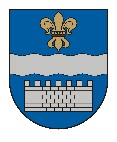 DAUGAVPILS PILSĒTAS PAŠVALDĪBAReģ. Nr. 90000077325, K. Valdemāra iela 1, Daugavpils, LV-5401, tālr. 65404344, 65404365, fakss 65421941e-pasts: info@daugavpils.lv   www.daugavpils.lvDaugavpilīSĒDES  PROTOKOLS2022.gada 27.janvārī                                                                              	          Nr.3	SĒDE NOTIEK DOMES SĒŽU ZĀLĒ	                    				SĒDE NOTIEK VIDEOKONFERENCES REŽĪMĀSĒDE SASAUKTA 	plkst. 14:00  SĒDI ATKLĀJ 	plkst. 14:00SĒDES DARBA KĀRTĪBA:1. Par kustamā un nekustamā īpašuma nodošanu Daugavpils pilsētas pašvaldības policijas grāmatvedības uzskaitē.2. Par atbalstu Daugavpils pilsētas Izglītības pārvaldes projektiem.3. Par sadarbības līguma slēgšanu ar Aizsardzības ministrijas Jaunsardzes centru.4. Par nekustamā īpašuma Andreja Pumpura ielā 17, Daugavpilī, nodošanu Daugavpils pilsētas pašvaldības grāmatvedības uzskaitē.5. Par bērnu un jauniešu sporta vasaras nometņu ceļazīmes un ēdināšanas maksu.6. Par zemes gabala 0500 011 1402 un projekta Nr.5.5.1.0/18/I/002 ietvaros izveidoto vērtību nodošanu.7. Par Daugavpils domes 2021.gada 26.augusta lēmuma Nr.530 atcelšanu un grozījumiem Daugavpils domes 2011.gada 28.aprīļa saistošajos noteikumos Nr.15 “Mājdzīvnieku turēšanas noteikumi Daugavpils pilsētā”.8. Par grozījumiem Daugavpils domes 2016.gada 10.marta saistošajos noteikumos Nr.6 “Saistošie noteikumi par sabiedrisko kārtību”.	9. Par Vienošanās par 2017.gada 31.janvāra deleģēšanas līguma izmaiņām noslēgšanu ar sabiedrību ar ierobežotu atbildību „Labiekārtošana D”.10. Par deleģēšanas līguma noslēgšanu ar akciju sabiedrību „Daugavpils satiksme”.11. Par Daugavpils pilsētas pašvaldības iestādes „Kultūras pils” reorganizāciju, pievienojot Daugavpils pilsētas pašvaldības iestādei „Vienības nams”.12. Par nodomu protokola noslēgšanu ar VSIA „Daugavpils teātris”.13. Par lokālplānojuma “Zemes vienībām ar kadastra apzīmējumiem 05000050701 un 05000050706, rūpnieciskās apbūves teritorijas izveidei Višķu ielā 34, Daugavpilī” kā Daugavpils pilsētas teritorijas plānojuma grozījumu izstrādes uzsākšanu.14. Par zemes vienības, kadastra apzīmējums 0500 007 1902, Spaļu ielā 1, Daugavpilī, sadali.15. Par zemes vienības, kadastra apzīmējums 05000033420, Lielā Dārza iela 6, Daugavpils, 47/100 domājamo daļu pārdošanu.16. Par zemes vienības, kadastra apzīmējums 05000102818, Balvu ielā 1C k-22 - 745, Daugavpilī, pārdošanu.17. Par zemes vienības, kadastra apzīmējums 05000390343, Magoņu ielas 4 rajonā, Daugavpilī, pārdošanu.18. Par zemes vienības, kadastra apzīmējums 05000270019, Stropu ielas 29 rajonā, Daugavpilī, pārdošanu izsolē.19. Par zemes vienības, kadastra apzīmējums 05000291113, Turaidas ielas 51 rajonā, Daugavpilī, pārdošanu izsolē.20. Par zemes vienības, kadastra apzīmējums 05000371678, Irbju ielas 35 rajonā, Daugavpilī, pārdošanu izsolē.21. Par zemes vienības, kadastra apzīmējums 05000182231, Ostrovska ielas 8 rajonā, Daugavpilī, pārdošanu izsolē.22. Par zemes vienības, kadastra apzīmējums 05000370903, Vidzemes ielas 97 rajonā, Daugavpilī, pārdošanu izsolē.23. Par zemes gabalu nodošanu atsavināšanai.24. Par zemes gabala Butļerova ielā 1 k-8 – 187, Daugavpilī, nodošanu atsavināšanai.25. Par zemes vienības, kadastra apzīmējums 05000153117, Brjanskas ielā 24A, Daugavpilī, pirkuma līguma slēgšanu.26. Par zemes vienības Puškina ielas 32 rajonā, Daugavpilī, pirkuma līguma slēgšanu.27. Par zemes vienības, kadastra apzīmējums 05000290064, Daugavpilī, pirkuma līguma slēgšanu.SĒDI VADA – Daugavpils domes priekšsēdētājs Andrejs ElksniņšSĒDĒ PIEDALĀS - 7 Domes deputāti –   I.Aleksejevs, A.Elksniņš, V.Kononovs,                                                                    N.Kožanova, M.Lavrenovs, I.Prelatovs,                                                                                                                                 A.VasiļjevsSĒDĒ PIEDALĀS VIDEOKONFERENCES REŽĪMĀ – 8 Domes deputāti-                                                                   P.Dzalbe, A.Gržibovskis, L.Jankovska, I.Jukšinska,                                                                    J.Lāčplēsis, Sporāne-Hudojana, I.Šķinčs,                                                                   M.TruskovskisSĒDĒ PIEDALĀS       - pašvaldības administrācijas darbinieki:                                 S.Šņepste, R.Golovans, E.Upeniece, D.Krīviņa, I.Limbēna, I.Funte,                                M.Dimitrijeva, S.Pupiņa, N.Jefimovs, I.Šalkovskis, J.Galapovs,                                 J.Smirnova, I.Saveļjeva, N.Bikovska, G.Ločmele, E.Ugariko,                                 A.Streiķis, T.Dubina. - pašvaldības budžeta iestādes darbinieki:                                 M.Isupova, I.Lagodskis, A.Pudāns, L.Žuromska, R.Osmane,                                 V.Kolpakova, A.Fedotovs, Ž.Stašāne, O.Dukšinska, V.Salna,                                 V.Prokofjeva, N.Kozireva, J.Kalmikova, N.Zubkova, M.Grigorjeva,                                 J.Visockis, J.Buļs, A.Skutele.                                    -  plašsaziņas līdzekļu pārstāvji:                                A.Fedotovs, I.Soikāns, M.Justs,  SĒDI PROTOKOLĒ  - Domes protokolu lietvedības pārzine S.RimicāneDaugavpils pilsētas Izglītības pārvaldes vadītāja Marina Isupova lūdz deputātus izskatīt astoņus papildjautājumus:1. “Par Daugavpils pilsētas 11.pirmsskolas izglītības iestādes likvidēšanu, pievienojot to J.Raiņa Daugavpils 6.pamatskolai”.P.Dzalbe jautā, par visiem 8 papildjautājumiem. Vai šobrīd izglītības pārvaldē ir izstrādāta jauna stratēģija, kā Daugavpilī attīstīsies izglītība?M.Isupova atbild, šobrīd spēkā stratēģija, kura apstiprināta 2018.gada 13.decembrī, kas darbojas līdz 2025.gadam, kur teikts, ka šajā periodā jāsakārto izglītības iestāžu tīkls.Sēdes vadītājs lūdz deputātus balsot par jautājuma iekļaušanu domes sēdes darba kārtībā,atklāti balsojot: PAR – 11 (I.Aleksejevs, A.Elksniņš, A.Gržibovskis, L.Jankovska, I.Jukšinska, V.Kononovs, N.Kožanova, M.Lavrenovs, V.Sporāne-Hudojana, M.Truskovskis, A.Vasiļjevs), PRET – 3 (P.Dzalbe, I.Šķinčs, I.Prelatovs), ATTURAS – nav, Daugavpils dome nolemj:Jautājums ir iekļauts domes sēdes darba kārtībā.2. “Par Daugavpils pilsētas 29.poļu pirmsskolas izglītības iestādes likvidēšanu, pievienojot to J.Pilsudska Daugavpils valsts poļu ģimnāzijai”.A.Elksniņš izsaka priekšlikumu izņemt jautājumu no sēdes darba kārtības līdz saskaņojuma saņemšanai no Polijas vēstniecības Latvijā.M.Isupova skaidro, ka  pēc Izglītības un kultūras jautājumu komitejas tiks sagatavota vēstule Polijas vēstniecībai.J.Lāčplēsis jautā, vai deputāti bija maldināti, ka ar vēstniecību viss ir saskaņots?A. Vasiļjevs skaidro, ka maldināšana nebija, viss jāsaskaņo rakstiski.P.Dzalbe piebilst, ka  Starptautiskajā līgumā teikts, ka saskaņojumu ir jāsaņem arī no Latvijas Izglītības un zinātnes ministrijas.Sēdes vadītājs lūdz deputātus balsot par lēmuma projekta atlikšanu,       atklāti balsojot: PAR – 15 (I.Aleksejevs, P.Dzalbe, A.Elksniņš, A.Gržibovskis, L.Jankovska, I.Jukšinska, V.Kononovs, N.Kožanova, M.Lavrenovs, J.Lāčplēsis, I.Prelatovs, V.Sporāne-Hudojana, I.Šķinčs, M.Truskovskis, A.Vasiļjevs), PRET – nav, ATTURAS – nav, Daugavpils dome nolemj:Jautājumu atlikt. 3. “Par Daugavpils pilsētas 14.pirmsskolas izglītības iestādes, Daugavpils pilsētas 17.pirmsskolas izglītības iestādes un Daugavpils 32.pirmsskolas izglītības iestādes likvidēšanu, pievienojot tās Daugavpils Centra vidusskolai”.I.Prelatovs jautā, saistībā ar 32.bērnudārzu, vai ir saņemta CFLA atļauja?M.Isupova atbild,  ka deputātiem ir pievienota Attīstības departamenta sagatavotā informācija.Sēdes vadītājs lūdz deputātus balsot par jautājuma iekļaušanu domes sēdes darba kārtībā,atklāti balsojot: PAR – 12 (I.Aleksejevs, A.Elksniņš, A.Gržibovskis, L.Jankovska, I.Jukšinska, V.Kononovs, N.Kožanova, M.Lavrenovs, J.Lāčplēsis, V.Sporāne-Hudojana, M.Truskovskis, A.Vasiļjevs), PRET – 3 (P.Dzalbe, I.Šķinčs, I.Prelatovs), ATTURAS – nav, Daugavpils dome nolemj:Jautājums ir iekļauts domes sēdes darba kārtībā.4. “Par Daugavpils 3.vidusskolas, Daugavpils 9.vidusskolas un Daugavpils pilsētas 1.pirmsskolas izglītības iestādes reorganizāciju”.Sēdes vadītājs lūdz deputātus balsot par jautājuma iekļaušanu domes sēdes darba kārtībā,atklāti balsojot: PAR – 12 (I.Aleksejevs, A.Elksniņš, A.Gržibovskis, L.Jankovska, I.Jukšinska, V.Kononovs, N.Kožanova, M.Lavrenovs, J.Lāčplēsis, V.Sporāne-Hudojana, M.Truskovskis, A.Vasiļjevs), PRET – 3 (P.Dzalbe, I.Šķinčs, I.Prelatovs), ATTURAS – nav, Daugavpils dome nolemj:Jautājums ir iekļauts domes sēdes darba kārtībā.5. “Par Daugavpils 13.vidusskolas, Daugavpils 15.vidusskolas, Daugavpils pilsētas 28.pirmsskolas izglītības iestādes un Daugavpils pilsētas 30.pirmsskolas izglītības iestādes reorganizāciju”.Sēdes vadītājs lūdz deputātus balsot par jautājuma iekļaušanu domes sēdes darba kārtībā,atklāti balsojot: PAR – 11 (I.Aleksejevs, A.Elksniņš, A.Gržibovskis, L.Jankovska, I.Jukšinska, V.Kononovs, N.Kožanova, M.Lavrenovs, V.Sporāne-Hudojana, M.Truskovskis, A.Vasiļjevs), PRET – 4 (P.Dzalbe, I.Šķinčs, J.Lāčplēsis, I.Prelatovs), ATTURAS – nav, Daugavpils dome nolemj:Jautājums ir iekļauts domes sēdes darba kārtībā.6. “Par Daugavpils 10.vidusskolas, Daugavpils 12.vidusskolas, Daugavpils pilsētas 10.pirmsskolas izglītības iestādes un Daugavpils pilsētas 13.pirmsskolas izglītības iestādes reorganizāciju”.I.Aleksejevs izsaka priekšlikumu, atlikt jautājumu līdz nākamajai Domes sēdei, par cik jautājums skar dažādu programmu realizāciju, priekšlikums dot laiku pedagogiem un skolu vadībai vienoties par abu programmu praktisko realizāciju.Sēdes vadītājs lūdz deputātus balsot par lēmuma projekta atlikšanu,       atklāti balsojot: PAR – 15 (I.Aleksejevs, P.Dzalbe, A.Elksniņš, A.Gržibovskis, L.Jankovska, I.Jukšinska, V.Kononovs, N.Kožanova, M.Lavrenovs, J.Lāčplēsis, I.Prelatovs, V.Sporāne-Hudojana, I.Šķinčs, M.Truskovskis, A.Vasiļjevs), PRET – nav, ATTURAS – nav, Daugavpils dome nolemj:Jautājumu atlikt.7. “Par Daugavpils 16.vidusskolas, Daugavpils 17.vidusskolas, Daugavpils pilsētas 3.pirmsskolas izglītības iestādes, Daugavpils pilsētas 5.pirmsskolas izglītības iestādes un Daugavpils 7.pirmsskolas izglītības iestādes reorganizāciju”.P.Dzalbe jautā, 17.vidusskola īsteno neklātienes programmas un arī ieslodzījuma vietu programmas, kas būs šo tiesību pārņēmējs?M.Isupova atbild,  ka lēmuma projektā ir teikts, ka visu tiesību pārņēmējs būs jaunizveidotā izglītības iestāde.Sēdes vadītājs lūdz deputātus balsot par jautājuma iekļaušanu domes sēdes darba kārtībā,atklāti balsojot: PAR – 11 (I.Aleksejevs, A.Elksniņš, A.Gržibovskis, L.Jankovska, I.Jukšinska, V.Kononovs, N.Kožanova, M.Lavrenovs, V.Sporāne-Hudojana, M.Truskovskis, A.Vasiļjevs), PRET – 2 (P.Dzalbe, I.Prelatovs), ATTURAS – nav, Daugavpils dome nolemj:Jautājums ir iekļauts domes sēdes darba kārtībā.Nebalso: J.Lāčplēsis un I.Šķinčs.8. “Par Daugavpils pilsētas 8.pirmsskolas izglītības iestādes likvidāciju”.Sēdes vadītājs lūdz deputātus balsot par jautājuma iekļaušanu domes sēdes darba kārtībā,atklāti balsojot: PAR – 11 (I.Aleksejevs, A.Elksniņš, A.Gržibovskis, L.Jankovska, I.Jukšinska, V.Kononovs, N.Kožanova, M.Lavrenovs, V.Sporāne-Hudojana, M.Truskovskis, A.Vasiļjevs), PRET – 4 (P.Dzalbe, J.Lāčplēsis, I.Prelatovs, I.Šķinčs), ATTURAS – nav, Daugavpils dome nolemj:Jautājums ir iekļauts domes sēdes darba kārtībā.Sēdes vadītājs lūdz deputātus apstiprināt domes sēdes darba kārtību ar sešiem papildjautājumiem,atklāti balsojot: PAR – 13 (I.Aleksejevs, P.Dzalbe, A.Elksniņš, L.Jankovska, I.Jukšinska, V.Kononovs, N.Kožanova, M.Lavrenovs, J.Lāčplēsis, V.Sporāne-Hudojana, I.Šķinčs, M.Truskovskis, A.Vasiļjevs), PRET – nav, ATTURAS – 1(I.Prelatovs), Daugavpils dome nolemj:Apstiprināt domes sēdes darba kārtību ar sešiem papildjautājumiem. Nebalso A.Gržibovskis.1.§    (18)Par kustamā un nekustamā īpašuma nodošanu Daugavpils pilsētas pašvaldības policijas grāmatvedības uzskaitēA.Pudāns, A.ElksniņšPamatojoties uz likuma “Par pašvaldībām” 21.panta pirmās daļas 27.punktu, ar Daugavpils domes 2019.gada 14.februāra lēmumu Nr.48 apstiprināto noteikumu “Noteikumi par Daugavpils pilsētas pašvaldības un tās padotībā esošo iestāžu grāmatvedības uzskaiti” 99.punktu, ņemot vērā Daugavpils pilsētas pašvaldības iestādes “Komunālās saimniecības pārvalde” 2021.gada 15.novembra vēstuli Nr.2.40./841, atklāti balsojot: PAR – 15 (I.Aleksejevs, P.Dzalbe, A.Elksniņš, A.Gržibovskis, L.Jankovska, I.Jukšinska, V.Kononovs, N.Kožanova, M.Lavrenovs, J.Lāčplēsis, I.Prelatovs, V.Sporāne-Hudojana, I.Šķinčs, M.Truskovskis, A.Vasiļjevs), PRET – nav, ATTURAS – nav, Daugavpils dome nolemj:1. Nodot no Daugavpils pilsētas pašvaldības iestādes “Komunālās saimniecības pārvalde” grāmatvedības uzskaites Daugavpils pilsētas pašvaldības policijas uzskaitē,  Daugavpils pilsētas pašvaldībai piederošo kustamo īpašumu – Daugavpils pilsētas pašvaldības teritorijā uzstādīto videonovērošanas sistēmu, saskaņā ar 1.pielikumā pievienoto informāciju - nododamo ilgtermiņa ieguldījumu sarakstu.      2. Nodot no Daugavpils pilsētas pašvaldības grāmatvedības uzskaites Daugavpils pilsētas pašvaldības policijas uzskaitē Daugavpils pilsētas pašvaldībai piederošo nekustamo īpašumu Muzeja ielā 6, Daugavpilī un šajā īpašumā uzstādītos ilgtermiņa aktīvus (kustamo mantu), saskaņā ar 2.pielikumā pievienoto informāciju - nododamo ilgtermiņa ieguldījumu sarakstu.  3. Daugavpils pilsētas pašvaldības izpilddirektorei izveidot šādas komisijas, īpašumu nodošanai – pieņemšanai:       3.1. komisiju kustamā īpašuma nodošanai – pieņemšanai no Daugavpils pilsētas   pašvaldības iestādes “Komunālās saimniecības pārvalde” grāmatvedības uzskaites uz Daugavpils pilsētas pašvaldības policijas uzskaiti.        3.2. komisiju nekustamā īpašuma nodošanai – pieņemšanai no Daugavpils pilsētas  pašvaldības grāmatvedības uzskaites Daugavpils pilsētas pašvaldības policijas uzskaiti.    4. Atzīt par spēku zaudējušu Daugavpils domes 2012.gada 23.augusta lēmuma Nr.373 “Par īpašumu nodošanu bezatlīdzības lietošanā Daugavpils pilsētas pašvaldības policijai” 2.punktu.   Pielikumā:    1. pielikums - Daugavpils pilsētas pašvaldības policijai nododamo ilgtermiņa  ieguldījumu saraksts uz 5 (piecām) lapām,	2. pielikums - Daugavpils pilsētas pašvaldības policijai nododamo ilgtermiņa  ieguldījumu saraksts uz 1 (vienas) lapas.2.§    (19)Par atbalstu Daugavpils pilsētas Izglītības pārvaldes projektiemM.Isupova, A.ElksniņšPamatojoties uz likuma „Par pašvaldībām” 21.panta pirmās daļas 2.punktu, likuma „Par pašvaldību budžetiem” 30.pantu, saskaņā ar British Council mērķfinansējuma programmas “Darbīgās kopienas” Kopienas iniciatīvas īstenošanas līgumu Nr. DK/2-2021, kas 29.12.2021. noslēgts starp biedrību “Izglītības iniciatīvu centrs” un Daugavpils pilsētas 26.pirmsskolas izglītības iestādi”, līgumu par projekta “Iesaisties, dari un radi Daugavpilī” īstenošanu nr. VP2021/5-10, kas noslēgts starp Jaunatnes starptautisko programmu aģentūru un Daugavpils pilsētas Izglītības pārvaldi, ņemot vērā Daugavpils domes Izglītības un kultūras jautājumu komitejas 2022.gada 20.janvāra sēdes atzinumu, Daugavpils domes Finanšu komitejas 2022.gada 20.janvāra sēdes atzinumu, atklāti balsojot: PAR – 15 (I.Aleksejevs, P.Dzalbe, A.Elksniņš, A.Gržibovskis, L.Jankovska, I.Jukšinska, V.Kononovs, N.Kožanova, M.Lavrenovs, J.Lāčplēsis, I.Prelatovs, V.Sporāne-Hudojana, I.Šķinčs, M.Truskovskis, A.Vasiļjevs), PRET – nav, ATTURAS – nav, Daugavpils dome nolemj:Atbalstīt Daugavpils pilsētas Izglītības pārvaldes (reģ. Nr. 90009737220, juridiskā adrese: Saules iela 7, Daugavpils) padotībā esošās Daugavpils pilsētas 26.pirmsskolas izglītības iestādes dalību projektā „Daugavpils pašvaldības Ķīmijas apkaimes kopienas savstarpējās mācīšanās un atkritumu šķirošanas kultūras veidošanas iniciatīva “Šķirosim tīrākai nākotnei!”” saskaņā ar 1.pielikumu.Atbalstīt Daugavpils pilsētas Izglītības pārvaldes (reģ. Nr. 90009737220, juridiskā adrese: Saules iela 7, Daugavpils) padotībā esošā Daugavpils pilsētas Bērnu un jauniešu centra „Jaunība” dalību projektā „Iesaisties, dari un radi Daugavpilī” saskaņā ar 2.pielikumu.Projekta „Iesaisties, dari un radi Daugavpilī” īstenošanai nodrošināt priekšfinansējumu 2022.gadā 695,26 EUR (seši simti deviņdesmit pieci eiro un 26 centi) apmērā no pašvaldības budžeta līdzekļiem.Pielikumā: 1. Projekta „Daugavpils pašvaldības Ķīmijas apkaimes kopienas savstarpējās mācīšanās un atkritumu šķirošanas kultūras veidošanas iniciatīva “Šķirosim tīrākai nākotnei”” apraksts.2. Projekta „Iesaisties, dari un radi Daugavpilī” apraksts.3.§    (20)Par sadarbības līguma slēgšanu ar Aizsardzības ministrijas Jaunsardzes centruM.Isupova, A.ElksniņšPamatojoties uz likuma „Par pašvaldībām” 15.panta pirmās daļas 4.punktu, 21.panta pirmās daļas 27.punktu, Valsts pārvaldes iekārtas likuma 54.panta pirmo, trešo un piekto daļu, 61.panta pirmo daļu, ņemot vērā Aizsardzības ministrijas Jaunsardzes centra 27.12.2021. vēstuli, turpinot sadarbību ar Aizsardzības ministrijas Jaunsardzes centru, ņemot vērā Daugavpils domes Izglītības un kultūras jautājumu komitejas 2022.gada 20.janvāra atzinumu un Finanšu komitejas 2022.gada 20.janvāra  atzinumu, atklāti balsojot: PAR – 15 (I.Aleksejevs, P.Dzalbe, A.Elksniņš, A.Gržibovskis, L.Jankovska, I.Jukšinska, V.Kononovs, N.Kožanova, M.Lavrenovs, J.Lāčplēsis, I.Prelatovs, V.Sporāne-Hudojana, I.Šķinčs, M.Truskovskis, A.Vasiļjevs), PRET – nav, ATTURAS – nav, Daugavpils dome nolemj:Noslēgt ar Aizsardzības ministrijas Jaunsardzes centru sadarbības līgumu par pašvaldības atbalstu jaunsargu interešu izglītības un valsts aizsardzības mācības īstenošanā (turpmāk – sadarbības līgums) jaunā redakcijā (pielikumā). Atļaut Aizsardzības ministrijas Jaunsardzes centram sadarbības ietvaros izmantot bez maksas līgumā norādītās telpas un infrastruktūru jaunsargu interešu izglītības programmas un valsts aizsardzības mācību programmas īstenošanai, pēc pušu saskaņota telpu izmantošanas grafika.Noteikt Daugavpils pilsētas Izglītības pārvaldi par atbildīgo par sadarbības līguma izpildi.Pilnvarot Daugavpils pilsētas Izglītības pārvaldes vadītāju M.Isupovu noslēgt sadarbības līgumu. Atļaut Daugavpils pilsētas Izglītības pārvaldei veikt grozījumus sadarbības līgumā, ja ar šādiem grozījumiem netiek mainīts sadarbības līguma mērķis un tā būtiskie nosacījumi.Kontroli par lēmuma izpildi veikt Daugavpils domes priekšsēdētāja 1.vietniekam A.Vasiļjevam.Atzīt par spēku zaudējušu Daugavpils pilsētas domes 2018.gada 22.marta lēmumu Nr.108 “Par sadarbības līguma slēgšanu ar Aizsardzības ministrijas Jaunsardzes un informācijas centru”.Pielikumā: Sadarbības līguma projekts.4.§    (21)Par nekustamā īpašuma Andreja Pumpura ielā 17, Daugavpilī, nodošanu Daugavpils pilsētas pašvaldības grāmatvedības uzskaitēM.Isupova, A.ElksniņšPamatojoties uz likuma „Par pašvaldībām” 21.panta pirmās daļas 27.punktu, ar Daugavpils domes (turpmāk – Domes) 2019.gada 14.februāra lēmumu Nr.48 apstiprināto noteikumu “Noteikumi par Daugavpils pilsētas pašvaldības un tās padotībā esošo iestāžu grāmatvedības uzskaiti” 99.punktu, nodrošinot īpašuma Andreja Pumpura  ielā 17, Daugavpilī, tālāku izmantošanu atbilstoši tā lietošanas mērķiem, Domes Īpašuma un mājokļu komitejas 2022.gada 20.janvāra sēdes atzinumu un Domes Izglītības un kultūras jautājumu komitejas 2022.gada 20.janvāra sēdes atzinumu, atklāti balsojot: PAR – 15 (I.Aleksejevs, P.Dzalbe, A.Elksniņš, A.Gržibovskis, L.Jankovska, I.Jukšinska, V.Kononovs, N.Kožanova, M.Lavrenovs, J.Lāčplēsis, I.Prelatovs, V.Sporāne-Hudojana, I.Šķinčs, M.Truskovskis, A.Vasiļjevs), PRET – nav, ATTURAS – nav, Daugavpils dome nolemj:Nodot no Daugavpils pilsētas Izglītības pārvaldes (turpmāk – Pārvalde) uzskaites Daugavpils pilsētas pašvaldības (turpmāk – Pašvaldība) uzskaitē nekustamo  īpašumu Andreja Pumpura ielā 17, Daugavpilī, ar kadastra apzīmējumu Nr. 05000048604001,  (turpmāk - Nekustamais īpašums) 2022.gada 31.janvārī.Pašvaldības izpilddirektorei izveidot komisiju Nekustamā īpašuma nodošanai – pieņemšanai.Pielikumā: Ziņas par nekustamo īpašumu uz 31.01.2022. uz 1 lpp.5.§    (22)Par bērnu un jauniešu sporta vasaras nometņu ceļazīmes un ēdināšanas maksuI.Lagodskis, P.Dzalbe, I.Šķinčs, A.ElksniņšP.Dzalbe jautā, ar ko saistītas cenu izmaiņas?I.Lagodskis atbild, cenas nav mainījušās kopš 2014. gada, būs vairāk diennakts nometņu.I.Šķinčs jautā,  ēdināšanas cenas nemainās, būtu loģiski celt ēdināšanas cenas, ņemot vērā produktu cenas veikalos. Uz kā rēķina pieaug cenas uz nometnēm?I.Lagodskis atbild, vairāk būs diennakts nometņu, pieaugums par 8 tūkst. eiro, būs vairāk aktivitāšu ārpus treniņu procesa, pieaugums par 10 tūkst. eiro.Pamatojoties uz likuma „Par pašvaldībām” 21.panta pirmās daļas 14.punkta g apakšpunktu, Ministru kabineta 2009.gada 1.septembra noteikumu Nr.981 “Bērnu nometņu organizēšanas un darbības kārtība” 5.punktu, Daugavpils domes Izglītības un kultūras jautājumu komitejas 2022.gada 20.janvāra atzinumu, Daugavpils domes Finanšu komitejas 2022.gada 20.janvāra atzinumu, atklāti balsojot: PAR – 12 (I.Aleksejevs, A.Elksniņš, A.Gržibovskis, L.Jankovska, I.Jukšinska, V.Kononovs, N.Kožanova, M.Lavrenovs, J.Lāčplēsis, V.Sporāne-Hudojana, M.Truskovskis, A.Vasiļjevs), PRET – 3(P.Dzalbe, I.Prelatovs, I.Šķinčs), ATTURAS – nav, Daugavpils dome nolemj:Apstiprināt bērnu un jauniešu sporta vasaras nometņu ceļazīmes maksu:Apstiprināt bērnu un jauniešu sporta vasaras nometņu ēdināšanas maksu:Atzīt par spēku zaudējušu 2019.gada 14.martā lēmumu Nr.121 “Par bērnu un jauniešu sporta vasaras nometņu ceļazīmes un ēdināšanas maksu”.6.§    (23)Par zemes gabala 0500 011 1402 un projekta Nr.5.5.1.0/18/I/002 ietvaros izveidoto vērtību nodošanuD.Krīviņa, A.ElksniņšPamatojoties uz likuma „Par pašvaldībām” 14.panta otrās daļas 3.punktu, 21.panta pirmās daļas 27.punktu, Noteikumu par Daugavpils pilsētas pašvaldības un tās padotībā esošo iestāžu grāmatvedības uzskaiti, kas apstiprināti ar Daugavpils pilsētas domes 2019.gada 14.februāra lēmumu Nr.48, 99.punktu, 2019.gada 26.jūlija Vienošanos par Eiropas Savienības fonda projekta īstenošanu Nr.5.5.1.0/18/I/002, nodrošinot projekta „Kultūras mantojuma objekta publiskās ārtelpas attīstības un pieejamības veicināšana tūrisma pakalpojumu daudzveidošanai Daugavpils pilsētā” sasniegto rezultātu uzturēšanu, kura galvenais mērķis ir turpināt saglabāt un attīstīt valsts nozīmes kultūrvēsturiskā pieminekļa Daugavpils cietokšņa apbūvi un teritoriju, piedāvājot jaunus tūrisma pakalpojumus, nodrošinot investīciju ilgtspēju un ietekmi uz Daugavpils cietokšņa teritorijas sociālekonomiskā potenciāla attīstību un integrāciju vietējās ekonomikas struktūrā, kas atbilst darbības programmas “Izaugsme un nodarbinātība” prioritārā virziena “Vides aizsardzības un resursu izmantošanas efektivitāte” 5.5.1.specifiskā atbalsta mērķa “Saglabāt, aizsargāt un attīstīt nozīmīgu kultūras un dabas mantojumu, kā arī attīstīt ar to saistītos pakalpojumus” īstenošanas noteikumu prasībām,ņemot vērā Daugavpils domes Pilsētas saimniecības un attīstības komitejas 2022.gada 20.janvāra atzinumu un Daugavpils domes Finanšu komitejas 2022.gada 20.janvāra atzinumu, atklāti balsojot: PAR – 15 (I.Aleksejevs, P.Dzalbe, A.Elksniņš, A.Gržibovskis, L.Jankovska, I.Jukšinska, V.Kononovs, N.Kožanova, M.Lavrenovs, J.Lāčplēsis, I.Prelatovs, V.Sporāne-Hudojana, I.Šķinčs, M.Truskovskis, A.Vasiļjevs), PRET – nav, ATTURAS – nav, Daugavpils dome nolemj: Nodot no Daugavpils pilsētas pašvaldības, reģistrācijas Nr.90000077325, juridiskā adrese: Kr.Valdemāra iela 1, Daugavpils, LV-5401 grāmatvedības uzskaites Daugavpils pilsētas pašvaldības iestādei “Komunālās saimniecības pārvalde”, reģistrācijas Nr.90009547852, juridiskā adrese: Saules ielā 5a, Daugavpilī, LV-5401, grāmatvedības uzskaitē šādu ilgtermiņa ieguldījumu: nekustamo īpašumu, kas sastāv no zemes vienības ar kadastra apzīmējumu 0500 011 1402 ar bilances vērtību uz 31.01.2022. – 15697.00 EUR, saskaņā ar 1.pielikumu.Nodot Daugavpils pilsētas pašvaldības projekta „Kultūras mantojuma objekta publiskās ārtelpas attīstības un pieejamības veicināšana tūrisma pakalpojumu daudzveidošanai Daugavpils pilsētā” Nr.5.5.1.0/18/I/002 (turpmāk - Projekts) ietvaros izveidotās vērtībās Daugavpils pilsētas pašvaldības iestādei “Komunālās saimniecības pārvalde” (reģ.Nr.90009547852, juridiskā adrese: Saules ielā 5a, Daugavpilī, LV-5401) saskaņā ar 2.pielikumu.Nodrošināt Projekta rezultātu saglabāšanu un ilgtspēju, ievērojot Regulas Nr.1303/2013 71.pantā un SAM 5.5.1. MK noteikumos noteiktos nosacījumus un termiņus Projekta darbību īstenošanas laikā un 5 (piecu) gadu periodā pēc noslēguma maksājuma veikšanas, kā arī izmantot Projektā izveidotās vērtības un sasniegtos rezultātus Projektā plānoto darbību veikšanai saskaņā ar Projektā paredzēto mērķi. Daugavpils pilsētas pašvaldības izpilddirektorei izveidot komisiju ilgtermiņa ieguldījumu un Projektā izveidoto vērtību nodošanai – pieņemšanai.Pielikumā:  1. Pamatlīdzekļu uzskaites kartīte Nr.12145134 - uz 1 lpp.       2. Daugavpils pilsētas pašvaldības iestādei “Komunālās saimniecības pārvalde”       nododamo vērtību saraksts – uz 1 lpp.7.§    (24)Par Daugavpils domes 2021.gada 26.augusta lēmuma Nr.530 atcelšanu un grozījumiem Daugavpils domes 2011.gada 28.aprīļa saistošajos noteikumos Nr.15 “Mājdzīvnieku turēšanas noteikumi Daugavpils pilsētā”I.Limbēna, P.Dzalbe, A.ElksniņšPamatojoties uz likuma “Par pašvaldībām” 43.panta pirmās daļas 10.punktu, Dzīvnieku aizsardzības likuma 8.panta trešo un ceturto daļu, Ministru kabineta 2006.gada 4.aprīļa noteikumu Nr.266 “Labturības prasības mājas (istabas) dzīvnieku turēšanai, 
tirdzniecībai, pārvadāšanai un demonstrēšanai publiskās izstādēs, 
kā arī suņa apmācībai” 13.punktu, atklāti balsojot: PAR – 14 (I.Aleksejevs, A.Elksniņš, A.Gržibovskis, L.Jankovska, I.Jukšinska, V.Kononovs, N.Kožanova, M.Lavrenovs, J.Lāčplēsis, I.Prelatovs, V.Sporāne-Hudojana, I.Šķinčs, M.Truskovskis, A.Vasiļjevs), PRET – nav, ATTURAS – 1 P.Dzalbe, Daugavpils dome nolemj:Atcelt Daugavpils domes 2021.gada 26.augusta lēmumu Nr.530 “Par grozījumiem Daugavpils domes 2011.gada 28.aprīļa saistošajos noteikumos Nr.15 “Mājdzīvnieku turēšanas noteikumi Daugavpils pilsētā””.Apstiprināt Daugavpils domes 2022.gada 27.janvāra saistošos noteikumus Nr.3 “Grozījumi Daugavpils domes 2011.gada 28.aprīļa saistošajos noteikumos Nr.15 “Mājdzīvnieku turēšanas noteikumi Daugavpils pilsētā””.Pielikumā: Daugavpils domes 2022.gada 27.janvāra saistošie noteikumi Nr.3 “Grozījumi Daugavpils domes 2011.gada 28.aprīļa saistošajos noteikumos Nr.15 “Mājdzīvnieku turēšanas noteikumi Daugavpils pilsētā”” un to paskaidrojuma raksts.8.§    (25)Par grozījumiem Daugavpils domes 2016.gada 10.marta saistošajos noteikumos Nr.6 “Saistošie noteikumi par sabiedrisko kārtību”I.Limbēna, A.ElksniņšPamatojoties uz likuma “Par pašvaldībām” 43.panta pirmās daļas 4.punktu, Pirotehnisko izstrādājumu aprites likuma 17.panta piekto daļu, atklāti balsojot: PAR – 15 (I.Aleksejevs, P.Dzalbe, A.Elksniņš, A.Gržibovskis, L.Jankovska, I.Jukšinska, V.Kononovs, N.Kožanova, M.Lavrenovs, J.Lāčplēsis, I.Prelatovs, V.Sporāne-Hudojana, I.Šķinčs, M.Truskovskis, A.Vasiļjevs), PRET – nav, ATTURAS – nav, Daugavpils dome nolemj:Apstiprināt Daugavpils domes 2022.gada 27.janvāra saistošos noteikumus Nr.4 “Grozījumi Daugavpils domes 2016.gada 10.marta saistošajos noteikumos Nr.6 “Saistošie noteikumi par sabiedrisko kārtību””.Pielikumā: Daugavpils domes 2022.gada 27.janvāra saistošie noteikumi Nr.4 “Grozījumi Daugavpils domes 2016.gada 10.marta saistošajos noteikumos Nr.6 “Saistošie noteikumi par sabiedrisko kārtību”” un to paskaidrojuma raksts.9.§    (26)Par Vienošanās par 2017.gada 31.janvāra deleģēšanas līguma izmaiņām noslēgšanu ar sabiedrību ar ierobežotu atbildību „Labiekārtošana D”N.Jefimovs, A.ElksniņšPamatojoties uz Valsts pārvaldes iekārtas likuma 40.panta pirmo un otro daļu, 45.panta otro daļu, likuma „Par pašvaldībām” 14.panta pirmās daļas 1.punktu, 15.panta pirmās daļas 2.punktu, 15.panta pirmās daļas 18.punktu, 21.panta pirmās daļas 23.punktu,ievērojot to, ka pašvaldības deleģēto pārvaldes uzdevumu un no tiem izrietošo pakalpojumu sniegšanas nodošana pašvaldības dibinātai kapitālsabiedrībai SIA „Labiekārtošana-D”, ņemot vērā tās rīcībā esošos resursus, pieredzi, reputāciju, personāla kvalifikāciju, cenu noteikšanas, darbu plānošanas un veikšanas kontroles mehānismus, potenciāli nodrošina pašvaldības deleģēto pārvaldes uzdevumu efektīvāku izpildi, pakalpojumu apjoma palielināšanos, izpildes kvalitātes novērtēšanu, pašvaldības īpašumu saglabāšanu un iespējamo vērtības pieaugumu nākotnē, kas atšķiras no privāto komersantu komercdarbības galvenajiem mērķiem, kas primāri ir saistīti tikai ar saimnieciskās darbības apjoma un iegūtās peļņas maksimālo palielinājumu,ņemot vērā, ka sabiedrība ar ierobežotu atbildību „Labiekārtošana-D” ir Daugavpils pilsētas pašvaldības kapitālsabiedrība, kurā visas kapitāla daļas pieder Daugavpils pilsētas pašvaldībai un tās veiktā komercdarbība atbilst Valsts pārvaldes iekārtas likumā noteiktām prasībām,pamatojoties uz to, ka Daugavpils pilsētas pašvaldība 2017.gada 31.janvārī noslēdza deleģēšanas līgumu ar sabiedrību ar ierobežotu atbildību „Labiekārtošana D” ar tajā esošajiem pārvaldes uzdevumu deleģēšanas pamatnoteikumiem,ņemot vērā, ka Daugavpils pilsētas pašvaldība ir veikusi izvērtējumu deleģēšanas līguma pagarināšanai saskaņā ar Valsts pārvaldes iekārtas likuma 45.panta trešo daļu, konstatējot deleģēšanas pieļaujamību, atklāti balsojot: PAR – 15 (I.Aleksejevs, P.Dzalbe, A.Elksniņš, A.Gržibovskis, L.Jankovska, I.Jukšinska, V.Kononovs, N.Kožanova, M.Lavrenovs, J.Lāčplēsis, I.Prelatovs, V.Sporāne-Hudojana, I.Šķinčs, M.Truskovskis, A.Vasiļjevs), PRET – nav, ATTURAS – nav, Daugavpils dome nolemj:Noslēgt Vienošanās par 2017.gada 31.janvāra deleģēšanas līguma izmaiņām ar sabiedrību ar ierobežotu atbildību „Labiekārtošana D”, reģistrācijas Nr.41503003033.Pielikumā:  Vienošanās par 2017.gada 31.janvāra deleģēšanas līguma izmaiņām uz 2 lp.10.§    (27)Par deleģēšanas līguma noslēgšanu ar akciju sabiedrību „Daugavpils satiksme”N.Jefimovs, A.ElksniņšPamatojoties uz likuma „Par pašvaldībām” 7.panta otro daļu, 15.panta pirmās daļas 2.punktu, Valsts pārvaldes iekārtas likuma 40.panta otro daļu, 41.panta pirmo daļu, 45.panta otro un trešo daļu, 46.pantu,ņemot vērā to, ka pamatojoties uz Daugavpils pilsētas domes 2021.gada 15.jūlija lēmumu Nr.447 ir uzsākta pašvaldības sabiedrības ar ierobežotu atbildību “Parkings D” un akciju sabiedrības “Daugavpils satiksme” reorganizācija apvienošanas ceļā, pievienojot pašvaldības sabiedrību ar ierobežotu atbildību “Parkings D” akciju sabiedrībai “Daugavpils satiksme”, to, ka saskaņā ar Daugavpils pilsētas domes 2017.gada 26.janvāra lēmumu Nr.30 pašvaldības sabiedrībai ar ierobežotu atbildību “Parkings D” deleģētā pārvaldes uzdevuma - gādāt par Daugavpils pilsētas ielu labiekārtošanu, uzlabot satiksmes plūsmu Daugavpils pilsētas teritorijā, nodrošinot transporta līdzekļu īpašniekiem iespēju lietot pašvaldības maksas autostāvvietas, kas ir ierīkotas uz uzturēšanas ielu sarkano līniju robežās, kā arī veikt citas pašvaldībai ar normatīvajiem aktiem uzliktas darbības autostāvvietu pārvaldīšanas jomā, izpildi pārņems akciju sabiedrība “Daugavpils satiksme”, ievērojot Daugavpils pilsētas domes 2018.gada 28.jūnija saistošo noteikumu Nr.20 „Par Daugavpils pilsētas pašvaldības maksas autostāvvietu apsaimniekošanu un lietošanu” 2.4.apakšpunktā noteikto,ievērojot to, ka pašvaldībai ar likumu piešķirtas tiesības un ir pienākums patstāvīgi veikt savas autonomās funkcijas, organizēt noteikto autonomo funkciju veikšanu un atbildēt par to, pašvaldība autonomo funkciju pildīšanai veido kapitālsabiedrības un ar saviem līdzekļiem piedalās tajās, kā arī deleģē atsevišķus valsts pārvaldes uzdevumus, kuru izpilde ietilpst pašvaldības kompetencē,ņemot vērā Daugavpils pilsētas pašvaldības Juridiskā departamenta Kapitālsabiedrību pārraudzības nodaļas izvērtējumu, secinot, ka pārvaldes uzdevuma deleģēšana akciju sabiedrībai “Daugavpils satiksme” ir efektīvākais veids pašvaldības autonomās funkcijas izpildes nepārtrauktības nodrošināšanai un pakalpojumu pieejamībai Daugavpils valstspilsētā, atklāti balsojot: PAR – 15 (I.Aleksejevs, P.Dzalbe, A.Elksniņš, A.Gržibovskis, L.Jankovska, I.Jukšinska, V.Kononovs, N.Kožanova, M.Lavrenovs, J.Lāčplēsis, I.Prelatovs, V.Sporāne-Hudojana, I.Šķinčs, M.Truskovskis, A.Vasiļjevs), PRET – nav, ATTURAS – nav, Daugavpils dome nolemj:Ar 2022.gada 1.februāri noslēgt deleģēšanas līgumu ar akciju sabiedrību „Daugavpils satiksme”, reģistrācijas Nr.41503002269, juridiskā adrese 18.novembra ielā 183, Daugavpilī, saskaņā ar līgumu pielikumā.Pielikumā: Deleģēšanas līgums.11.§    (28)Par Daugavpils pilsētas pašvaldības iestādes „Kultūras pils” reorganizāciju, pievienojot Daugavpils pilsētas pašvaldības iestādei „Vienības nams”M.Dimitrijeva, I.Šķinčs, P.Dzalbe, J.Lāčplēsis, Kononovs, A.ElksniņšI.Šķinčs jautā, kādu ekonomisko efektu dos reorganizācija?R.Osmane atbild, grūti teikt, likvidēs vadītāja amatu, ietaupījums līdz 17 tūkst. eiro gadā. Kopējais iestādes budžets 253 tūkst. eiro. Kad būs domes lēmums, sāksim strādāt.P.Dzalbe jautā, komitejās bija lūgums sagatavot informāciju par ekonomisko ieguvumu, ja iestāde netiek galā un reorganizācija dos efektu, tāpēc bija lūgts sagatavot šo informāciju.J.Lāčplēsis izsaka viedokli, vienīgais ieguvums laikam ir tas, ka Osmanes kundze papildus pienākumus pildīs bez maksas.V.Kononovs jautā, vai spēsiet daudz efektīvāk izmantot lielās telpas?R.Osmane atbild, esam pašvaldības darbinieki, ja deputāti lems, strādāsim. Koncertzāli mēģinās reģistrēt Kultūras ministrijā, lai saņemtu dotāciju. Strādāsim pie koncepcijas izstrādes, tas nav viena mēneša darbs.Debates: I.Prelatovs, P.Dzalbe, A.Elksniņš.J.Lāčplēsis nepiedalās lēmuma pieņemšanā.Pamatojoties uz likuma “Par pašvaldībām” 21.panta pirmās daļas 8.punktu, ievērojot Valsts pārvaldes iekārtas likuma 10.panta desmitajā daļā noteikto principu, ka valsts pārvaldi organizē pēc iespējas efektīvi, valsts pārvaldes institucionālo sistēmu pastāvīgi pārbauda un, ja nepieciešams, pilnveido, izvērtējot arī funkciju apjomu, nepieciešamību un koncentrācijas pakāpi; 15.panta ceturtās daļas 1.punktu, kas paredz, ka iestādi likvidē, pievienojot citai iestādei, — rezultātā pievienojamā iestāde beidz pastāvēt; nodrošinot efektīvu pašvaldības pastāvīgo funkciju izpildi un resursu efektīvu izmantošanu, ņemot vērā Daugavpils domes (turpmāk- Dome) Izglītības un kultūras jautājumu komitejas 2022.gada 20.janvāra sēdes atzinumu un Daugavpils domes Finanšu komitejas 2022.gada 20.janvara sēdes atzinumu, atklāti balsojot: PAR – 11 (I.Aleksejevs, A.Elksniņš, A.Gržibovskis, L.Jankovska, I.Jukšinska, V.Kononovs, N.Kožanova, M.Lavrenovs, V.Sporāne-Hudojana, M.Truskovskis, A.Vasiļjevs), PRET – 2 (P.Dzalbe, I.Šķinčs), ATTURAS – 1 (I.Prelatovs), Daugavpils dome nolemj:Ar 2022.gada 1.martu likvidēt Daugavpils pilsētas pašvaldības (turpmāk – Pašvaldība) iestādi „Kultūras pils” (turpmāk – Kultūras pils), to pievienojot Pašvaldības iestādei „Vienības nams” (turpmāk – Vienības nams).Daugavpils pilsētas pašvaldības izpilddirektorei:organizēt Kultūras pils materiālo vērtību, kas saistītas ar funkciju nodošanu, inventarizāciju un nodošanu Vienības namam; rakstveidā brīdināt Kultūras pils vadītāju par iestādes likvidāciju atbilstoši Darba likuma prasībām.Kultūras pils vadītājam atbilstoši Darba likuma prasībām brīdināt darbiniekus par būtiskiem darba līguma grozījumiem, mainoties darba devējam.Izdarīt ar Domes 2014.gada 13.februāra lēmumu Nr.64 apstiprinātajā Daugavpils pilsētas pašvaldības iestādes “Vienības nams” nolikumā grozījumu un papildināt ar 7.4.apakšpunktu šādā redakcijā:	„7.4.Kultūras pils”.	5. Atzīt par spēku zaudējušu Daugavpils domes 2008.gada 28.augusta lēmumu Nr.717.       6. Lēmuma 4.un 5.punkts stājas spēkā 2022.gada 1.martā.12.§    (29)Par nodomu protokola noslēgšanu ar VSIA „Daugavpils teātris”M.Dimitrijeva,  P.Dzalbe, I.Šķinčs,, I.Prelatovs, A.ElksniņšP.Dzalbe jautā, kā saprast, kuras ir šīs telpas?M.Dimitrijeva atbild, ka pusēm šīs telpas ir zināmas.I.Prelatovs skaidro, ka tās ir bijušās kafejnīcas telpas aiz Šmakovkas muzeja.P.Dzalbe izsaka iebildumu, kā mēs gatavojam dokumentus un lēmumprojektus.R.Golovans atbild, ņemsim vērā nākotnē.I.Šķinčs jautā, vai šis nodomu protokols ir saskaņots ar Daugavpils teātri?M. Dimitrijeva atbild, domes vadība ir noskaidrojusi, ka teātris meklēs līdzekļus remontam.Pamatojoties uz likuma “Par pašvaldībām” 12.pantu, ņemot vērā šā likuma 15.panta pirmās daļas 5.punktu, kas noteic pašvaldības autonomo funkciju – rūpēties par kultūru un sekmēt tradicionālo kultūras vērtību saglabāšanu un tautas jaunrades attīstību, organizatoriski un finansiāli palīdzot kultūras iestādēm un pasākumiem, izskatot VSIA „Daugavpils teātris” (turpmāk – Daugavpils teātris) 2021.gada 6.decembra vēstulē Nr.127 izteikto lūgumu nodot Daugavpils teātra vajadzībām pašvaldībai piederošās Vienības nama pagrabstāva telpas 280 m2 platībā, lai tur aprīkotu mazās formas izrāžu skatītāju zāli, kas pavērtu jaunas mākslinieciskās iespējas un ļautu spēlēt divas dažādas izrādes vienā dienā, kas savukārt ļautu palielināt teātra ienākumus un teātra mākslas pieejamību iedzīvotājiem, ņemot vērā, ka šīs telpas ir neapmierinošā tehniskā stāvoklī un tajās nepieciešams veikt remontdarbus,lai veicinātu, no viena puses, Daugavpils teātra mākslinieciskās izaugsmes ilgtspēju, un no otras puses, Vienības namā esošo, neizmantoto pagrabstāva telpu uzturēšanu un attīstību,ņemot vērā 2021.gada 5.janvāra Līdzdarbības līgumu par atsevišķu valsts pārvaldes uzdevumu deleģēšanu kultūras jomā Nr.2.5-8-13 starp Kultūras ministriju un VSIA “Daugavpils teātris”, saskaņā ar kuru Ministrija deleģē Teātrim valsts pārvaldes uzdevumu: iestudēt daudzveidīgas un kvalitatīvas teātra izrādes latviešu, krievu un latgaliešu valodā, nodrošinot repertuāra plašumu un veicinot jaunradi, nodrošināt teātra mākslas pieejamību Latvijas sabiedrībai, primāri – Latgales reģionā, sekmējot kultūras procesa decentralizāciju, kā arī veicinot starpkultūru dialogu un sabiedrības integrāciju, ar teātra izrāžu starpniecību nodrošināt kultūrizglītības iespējas bērnu un jauniešu auditorijai, apgūt starptautisko pieredzi teātra mākslas jomā, veicinot izcilību, nodrošināt Daugavpils teātra finanšu, tehniskās un tehnoloģiskās darbības efektivitāti un ilgtspēju, kā arī ņemot vērā Kultūras ministres 2015.gada 20.novembrī apstiprināto Daugavpils teātra nozares stratēģiju (turpmāk – Teātra stratēģija), ar kuru Teātrim noteikti šādi stratēģiskie mērķi un uzdevumi: nodrošināt profesionālā teātra klātbūtni Latgales reģionā, kļūstot par reģiona kultūras dzīves centru; piedāvāt mākslinieciski augstvērtīgu un kultūrizglītojošu repertuāru; piedāvāt pilsētas un reģiona etniskajai situācijai atbilstošu teātra repertuāru latviešu, latgaliešu, krievu, arī poļu valodā, pilnveidojot abas – latviešu un krievu – teātra trupas; Teātra stratēģijas 2.rīcības virziens „Teātra mākslas institūciju un mediju iesaiste auditorijas paplašināšanā, veicinot sabiedrības ieinteresētību un līdzdalību kultūras procesos” paredz attīstīt tradicionālus un inovatīvus pasākumus, sekmējot teātra kultūras daudzveidības popularizēšanu, veidot daudzveidīgus, dažādām mērķauditorijām paredzētus ievērojamu Latvijas teātra darbinieku, kā arī nozīmīgu vēstures notikumu jubilejām veltītus pasākumus, veidot atbalsta mehānismus kultūras institūcijām, kas veido jaunus, inovatīvus pakalpojumus jaunu auditoriju piesaistei, tostarp ārvalstu auditorijas piesaistei, teātra institūcijās stiprināt esošo un veicināt jaunu kultūras pakalpojumu pieejamību bez jebkādas diskriminācijas, tostarp veicinot sociālo iekļautību personām ar funkcionālajiem traucējumiem. Teātra stratēģijas īstenošanā kā atbildīgā institūcija ir norādīta arī pašvaldība, pasākumu īstenošanai piesaistot pašvaldības budžeta līdzekļus;ņemot vērā to, ka Daugavpils pašvaldība piedalās Kultūras ministrijas izsludinātajā konkursā par „Eiropas kultūras galvaspilsēta 2027” titula piešķiršanu, izstrādājot pilsētas kultūras stratēģiju un kultūras pasākumu programmu ar augstu māksliniecisko un kultūras kvalitāti. Konkursa ietvaros tiks realizēti tai skaitā teātra jauno mākslinieku projekti,ņemot vērā Daugavpils domes Izglītības un kultūras jautājumu komitejas 2022.gada 20.janvāra atzinumu, Daugavpils domes Finanšu komitejas 2022.gada 20.janvāra atzinumu, atklāti balsojot: PAR – 15 (I.Aleksejevs, P.Dzalbe, A.Elksniņš, A.Gržibovskis, L.Jankovska, I.Jukšinska, V.Kononovs, N.Kožanova, M.Lavrenovs, J.Lāčplēsis, I.Prelatovs, V.Sporāne-Hudojana, I.Šķinčs, M.Truskovskis, A.Vasiļjevs), PRET – nav, ATTURAS – nav, Daugavpils dome nolēma:Noslēgt ar valsts sabiedrību ar ierobežotu atbildību „Daugavpils teātris”, reģistrācijas Nr.41503037608, juridiskā adrese Rīgas ielā 22a, Daugavpilī, nodomu protokolu par turpmāko sadarbību.Pilnvarot Daugavpils pilsētas pašvaldības izpilddirektori S.Šņepsti parakstīt nodomu  protokolu.Pielikumā: nodomu protokola projekts.13.§    (30)Par lokālplānojuma “Zemes vienībām ar kadastra apzīmējumiem 05000050701 un 05000050706, rūpnieciskās apbūves teritorijas izveidei Višķu ielā 34, Daugavpilī” kā Daugavpils pilsētas teritorijas plānojuma grozījumu izstrādes uzsākšanuS.Pupiņa, A.ElksniņšPamatojoties uz likuma “Par pašvaldībām” 14.panta otrās daļas 1.punktu, Teritorijas attīstības plānošanas likuma 12.panta pirmo daļu, 23.panta ceturto daļu un 24.panta otro daļu, Ministru kabineta 2014.gada 14.oktobra noteikumu Nr.628 „Noteikumi par pašvaldību teritorijas attīstības plānošanas dokumentiem” 3.,75.,76. un 132.punktu, Daugavpils pilsētas domes 2020.gada 24.marta saistošiem noteikumiem Nr.12 „Daugavpils pilsētas teritorijas plānojuma izmantošanas un apbūves saistošie noteikumi un grafiskā daļa”, ņemot vērā Daugavpils valstspilsētas  un Augšdaugavas novada ilgtspējīgas attīstības stratēģijas līdz 2030.gadam vadlīnijās noteikto (īpaši atbalstīt uz zināšanām, pētniecību un videi draudzīgām tehnoloģijām balstītu inovatīvo ražošanu), Daugavpils pilsētas pašvaldības Pilsētbūvniecības un vides komisijas 2021.gada 22.novembra sēdes protokola izrakstu Nr.2, izskatot SIA „Regula Baltija” (reģ.Nr.41503036161) 2021.gada 17.decembra iesniegumu, atklāti balsojot: PAR – 15 (I.Aleksejevs, P.Dzalbe, A.Elksniņš, A.Gržibovskis, L.Jankovska, I.Jukšinska, V.Kononovs, N.Kožanova, M.Lavrenovs, J.Lāčplēsis, I.Prelatovs, V.Sporāne-Hudojana, I.Šķinčs, M.Truskovskis, A.Vasiļjevs), PRET – nav, ATTURAS – nav, Daugavpils dome nolemj:Uzsākt teritorijas Višķu ielā 34 (1.pielikums) lokālplānojuma izstrādi, lai grozītu Daugavpils pilsētas teritorijas plānojumu, radot priekšnoteikumus sekmīgai vieglās rūpniecības uzņēmējdarbībai, kas darbojas augsto tehnoloģiju nozarē.Apstiprināt lokālplānojuma darba uzdevumu (2.pielikums).Apstiprināt Daugavpils pilsētas pašvaldības Pilsētplānošanas un būvniecības departamenta Pilsētplānošanas nodaļas vadītāju par lokālplānojuma izstrādes vadītāju.Pilnvarot Daugavpils pilsētas pašvaldības izpilddirektori slēgt līgumu ar SIA „Regula Baltija” (reģ.Nr.41503036161) par lokālplānojuma izstrādi un finansēšanas kārtību (3.pielikums).Lēmumu par lokālplānojuma izstrādes uzsākšanu piecu darbdienu laikā pēc tā spēkā stāšanās ievietot Teritorijas attīstības plānošanas informācijas sistēmā, pašvaldības tīmekļa vietnē, kā arī divu nedēļu laikā publicēt paziņojumu vietējā laikrakstā.Daugavpils pilsētas pašvaldības Pilsētplānošanas un būvniecības departaments ir atbildīgs par lēmuma izpildi.Pielikumā:  1. Lokālplānojuma teritorijas izvietojuma shēma; 2. Lokālplānojuma darba uzdevums; 3. Līguma projekts par lokālplānojuma izstrādi un finansēšanas kārtību.14.§    (31)Par zemes vienības, kadastra apzīmējums 0500 007 1902, Spaļu ielā 1, Daugavpilī, sadaliI.Funte, I.Prelatovs, M.Lavrenovs, A.ElksniņšI.Prelatovs jautā,  kas ir iniciators no uzņēmēju puses?I.Funte atbild, bija daudzi iesniegumi pašvaldībā, ir intereses par brīvajām zemēm. Uzņēmēji nevēlas slēgt nomas līgumu tik lielā platībā.V.Kononovs iziet no zāles plkst.14.57.Pamatojoties uz likuma “Par pašvaldībām” 21.panta pirmās daļas 27.punktu, Zemes ierīcības likuma 5.panta pirmo daļu, Daugavpils pilsētas pašvaldības Pilsētplānošanas un būvniecības departamenta 12.10.2021. vēstuli Nr.2-7/758, ņemot vērā Daugavpils domes Īpašuma un mājokļu komitejas 20.01.2022. atzinumu, atklāti balsojot: PAR – 14 (I.Aleksejevs, P.Dzalbe, A.Elksniņš, A.Gržibovskis, L.Jankovska, I.Jukšinska, N.Kožanova, M.Lavrenovs, J.Lāčplēsis, I.Prelatovs, V.Sporāne-Hudojana, I.Šķinčs, M.Truskovskis, A.Vasiļjevs), PRET – nav, ATTURAS – nav, Daugavpils dome nolemj:Piekrist sadalīt Daugavpils pilsētas pašvaldībai piederošo zemes vienību 46842 m2 platībā, kadastra apzīmējums 0500 007 1902, Spaļu ielā 1, Daugavpilī, trīs zemes vienībās – 10802 m2, 19100 m2  un 16940 m2 platībā, atbilstoši pievienotajai shēmai.Veicot zemes vienību uzmērīšanu, zemes vienību platības var tikt precizētas.Uzdot Daugavpils pilsētas pašvaldības Pilsētplānošanas un būvniecības departamentam pieņemt lēmumu par atļauju izstrādāt zemes ierīcības projektu zemes vienībai, kadastra apzīmējums 0500 007 1902, Spaļu ielā 1, Daugavpilī.Uzdot Daugavpils pilsētas pašvaldības Īpašuma pārvaldīšanas departamentam veikt nepieciešamās darbības izveidojamo zemes vienību pārreģistrēšanai zemesgrāmatā uz Daugavpils pilsētas pašvaldības vārda (nodokļu maksātāja Nr.90000077325).Pielikumā: Zemes vienības, kadastra apzīmējums 0500 007 1902, sadales shēma.15.§    (32)Par zemes vienības, kadastra apzīmējums 05000033420, Lielā Dārza iela 6, Daugavpils, 47/100 domājamo daļu pārdošanuI.Funte, A.Elksniņš     Pamatojoties uz likuma “Par pašvaldībām” 21.panta pirmās daļas 17.punktu, Publiskas personas mantas atsavināšanas likuma 5.panta piekto daļu, 8.panta trešo un septīto daļu, 37.panta pirmās daļas 4.punktu, 41.panta otro daļu, 44.panta ceturto daļu, 44.1panta pirmo, otro un piekto daļu, Zemesgrāmatu apliecībām, nodalījuma Nr.100000519923 un Nr.100000266546, nodrošinot Daugavpils domes (turpmāk – Dome) 2021.gada 29.novembra lēmuma Nr.783 “Par zemes gabalu nodošanu atsavināšanai” 1.1.apakšpunkta izpildi, ņemot vērā Daugavpils pilsētas pašvaldības (turpmāk Pašvaldība) dzīvojamo māju privatizācijas un īpašuma atsavināšanas komisijas 2021.gada 21.decembra sēdes protokolu Nr.11 (1.punkts), Domes Finanšu komitejas 2022.gada 20.janvara atzinumu, atklāti balsojot: PAR – 14 (I.Aleksejevs, P.Dzalbe, A.Elksniņš, A.Gržibovskis, L.Jankovska, I.Jukšinska, N.Kožanova, M.Lavrenovs, J.Lāčplēsis, I.Prelatovs, V.Sporāne-Hudojana, I.Šķinčs, M.Truskovskis, A.Vasiļjevs), PRET – nav, ATTURAS – nav, Daugavpils dome nolemj:      1. Apstiprināt atsavināmas apbūvētas zemes vienības 554 m2 platībā, kadastra Nr.05000033420 (kadastra apzīmējums 05000033420), Lielā Dārza iela 6, Daugavpils, 47/100 domājamo daļu nosacīto cenu 1300,00 EUR  (viens tūkstotis trīs simti eiro 00 centi) apmērā.     2. Pārdot zemes vienības 554 m2 platībā, kadastra apzīmējums 05000033420, Lielā Dārza       iela 6, Daugavpils, 47/100 domājamās daļas (turpmāk – Zemesgabals) uz tās esošo būvju, kadastra Nr.05005033409 (Zemesgrāmatas nodalījums Nr.100000266546), 47/100 domājamo daļu īpašniekam Anželikai Baranovskai, (personas kods) (turpmāk – Pircējs), par nosacīto cenu 1300,00 EUR (viens tūkstotis trīs simti eiro 00 centi).     3. Pircējam, pērkot Zemesgabalu uz nomaksu:      3.1. jāsamaksā avanss 10% (desmit procenti) apmērā no pirkuma maksas;     3.2. par atlikto maksājumu jāmaksā – 6% (seši procenti) gadā no vēl nesamaksātās pirkuma maksas daļas un par pirkuma līgumā noteikto maksājuma termiņu kavējumu – nokavējuma procentus 0,1 % apmērā no kavētās maksājuma summas par katru kavējuma dienu;      3.3.  nomaksas termiņš nedrīkst būt lielāks par pieciem gadiem;     3.4. ja Pircējs samaksā visu pirkuma maksu mēneša laikā no pirkuma līguma spēkā stāšanās dienas, maksa par atlikto maksājumu Pircējam nav jāmaksā;     3.5. bez Pašvaldības atļaujas atsavināmo Zemesgabalu nedalīt, neatsavināt un neapgrūtināt ar lietu tiesībām;     3.6. zemes nomas maksu par Zemesgabala lietošanu jāmaksā līdz Pircēja īpašuma tiesību nostiprināšanai zemesgrāmatā;     3.7. īpašuma tiesības uz atsavināmo Zemesgabalu var reģistrēt zemesgrāmatā, nostiprinot ķīlas tiesības uz Zemesgabalu par labu Pašvaldībai pirkuma maksas nesamaksātās summas apmērā.       4. Pašvaldības Īpašuma pārvaldīšanas departamentam nosūtīt Pircējam atsavināšanas paziņojumu.     5. Līdzekļus, kas tiks iegūti par atsavināmo Zemesgabalu, ieskaitīt Pašvaldības budžetā.         6. Pašvaldības Centralizētajai grāmatvedībai:     6.1. pēc Pircēja zemes nomas tiesību uz atsavināmo Zemesgabalu izbeigšanas (īpašuma tiesību nostiprināšanas zemesgrāmatā) norakstīt Zemesgabalu no Pašvaldības bilances;     6.2. kopā ar Pašvaldības Īpašuma pārvaldīšanas departamentu nodot Zemesgabalu ar pieņemšanas-nodošanas aktu Pircējam.16.§    (33)Par zemes vienības, kadastra apzīmējums 05000102818, Balvu ielā 1C k-22 – 745, Daugavpilī, pārdošanuI.Funte, A.ElksniņšPamatojoties uz likuma “Par pašvaldībām” 21.panta pirmās daļas 17.punktu, Publiskas personas mantas atsavināšanas likuma 5.panta piekto daļu, 8.panta trešo un septīto daļu, 37.panta pirmās daļas 4.punktu, 41.panta otro daļu, 44.panta ceturto daļu, 44.1panta pirmo, otro un piekto daļu, Zemesgrāmatu apliecībām, nodalījuma Nr.100000618719 un Nr.100000541886, nodrošinot Daugavpils domes (turpmāk – Dome) 2021.gada 29.novembra lēmuma Nr.783 “Par zemes gabalu nodošanu atsavināšanai” 1.2.punkta izpildi, ņemot vērā Daugavpils pilsētas pašvaldības (turpmāk – Pašvaldība) dzīvojamo māju privatizācijas un īpašuma atsavināšanas komisijas 2021.gada 21.decembra sēdes protokolu Nr.11 (3.punkts), Domes Finanšu komitejas 2022.gada 20.janvāra atzinumu, atklāti balsojot: PAR – 14 (I.Aleksejevs, P.Dzalbe, A.Elksniņš, A.Gržibovskis, L.Jankovska, I.Jukšinska, N.Kožanova, M.Lavrenovs, J.Lāčplēsis, I.Prelatovs, V.Sporāne-Hudojana, I.Šķinčs, M.Truskovskis, A.Vasiļjevs), PRET – nav, ATTURAS – nav, Daugavpils dome nolemj: Zemes vienības 38 m2 platībā, kadastra Nr.05000102818 (kadastra apzīmējums 05000102818), Balvu ielā 1C k-22 – 745, Daugavpilī (turpmāk – Zemesgabals), nosacīto cenu 400,00 EUR (četri simti eiro 00 centi) apmērā.     2. Pārdot Zemesgabalu uz tā esošas būves, kadastra Nr.05005100197 (Zemesgrāmatas nodalījums Nr.100000541886), īpašniekam, turpmāk – Pircējs, par nosacīto cenu 400,00 EUR (četri simti eiro 00 centi).      3. Pircējam, pērkot Zemesgabalu uz nomaksu:      3.1. jāsamaksā avanss 10% (desmit procenti) apmērā no pirkuma maksas;     3.2. par atlikto maksājumu jāmaksā – 6% (seši procenti) gadā no vēl nesamaksātās pirkuma maksas daļas un par pirkuma līgumā noteikto maksājuma termiņu kavējumu – nokavējuma procentus 0,1 procenta apmērā no kavētās maksājuma summas par katru kavējuma dienu;      3.3.  nomaksas termiņš nedrīkst būt lielāks par pieciem gadiem;     3.4. ja Pircējs samaksā visu pirkuma maksu mēneša laikā no pirkuma līguma spēkā stāšanās dienas, maksa par atlikto maksājumu Pircējam nav jāmaksā;     3.5. bez Pašvaldības atļaujas atsavināmo Zemesgabalu nedalīt, neatsavināt un neapgrūtināt ar lietu tiesībām;     3.6. zemes nomas maksu par Zemesgabala lietošanu jāmaksā līdz Pircēja īpašuma tiesību nostiprināšanai zemesgrāmatā;     3.7. īpašuma tiesības uz atsavināmo Zemesgabalu var reģistrēt zemesgrāmatā, nostiprinot ķīlas tiesības uz Zemesgabalu par labu Pašvaldībai pirkuma maksas nesamaksātās summas apmērā.       4. Pašvaldības Īpašuma pārvaldīšanas departamentam nosūtīt Pircējam atsavināšanas paziņojumu.     5. Līdzekļus, kas tiks iegūti par atsavināmo Zemesgabalu, ieskaitīt Pašvaldības budžetā.         6. Pašvaldības Centralizētajai grāmatvedībai:     6.1. pēc Pircēja zemes nomas tiesību uz atsavināmo Zemesgabalu izbeigšanas (īpašuma tiesību nostiprināšanas zemesgrāmatā) norakstīt Zemesgabalu no Pašvaldības bilances;     6.2. kopā ar Pašvaldības Īpašuma pārvaldīšanas departamentu nodot Zemesgabalu ar pieņemšanas-nodošanas aktu Pircējam.17.§    (34)Par zemes vienības, kadastra apzīmējums 05000390343, Magoņu ielas 4 rajonā, Daugavpilī, pārdošanuI.Funte, A.ElksniņšPamatojoties uz likuma “Par pašvaldībām” 21.panta pirmās daļas 17.punktu, Publiskas personas mantas atsavināšanas likuma 8.panta trešo daļu un septīto daļu, 9.panta otro daļu, 14.panta otro un trešo daļu, 36.panta trešo daļu, 44.panta astoto daļu, nodrošinot Daugavpils domes (turpmāk Dome) 2021.gada 28.oktobra lēmuma Nr.712 “Par zemes gabalu nodošanu atsavināšanai” 1.6.punkta izpildi, ņemot vērā Daugavpils pilsētas pašvaldības (turpmāk Pašvaldība) dzīvojamo māju privatizācijas un īpašuma atsavināšanas komisijas 2021.gada 21.decembra sēdes protokolu Nr.11 (7.punkts), Domes Finanšu komitejas 2022.gada 20.janvāra atzinumu, atklāti balsojot: PAR – 14 (I.Aleksejevs, P.Dzalbe, A.Elksniņš, A.Gržibovskis, L.Jankovska, I.Jukšinska, N.Kožanova, M.Lavrenovs, J.Lāčplēsis, I.Prelatovs, V.Sporāne-Hudojana, I.Šķinčs, M.Truskovskis, A.Vasiļjevs), PRET – nav, ATTURAS – nav, Daugavpils dome nolemj:  1. Apstiprināt atsavināmās zemes vienības (starpgabals) 274 m2 platībā ar kadastra apzīmējumu 05000390343 (kadastra Nr.05000390343), Magoņu ielas 4 rajonā, Daugavpilī (turpmāk Zemesgabals), nosacīto cenu jeb izsoles sākumcenu 1500,00 EUR (viens tūkstotis pieci simti eiro 00 centi) apmērā.        2. Pircējam līdz līguma noslēgšanai (vai izsoles rīkošanas gadījumā divu nedēļu laikā kopš izsoles dienas) jāsamaksā avanss 10% (desmit procenti) apmērā no pirkuma maksas, galīgo norēķinu var veikt viena gada laikā kopš līguma noslēgšanas dienas. Par atlikto maksājumu jāmaksā – 6% (seši procenti) gadā no vēl nesamaksātās pirkuma maksas daļas un par pirkuma līgumā noteikto maksājuma termiņu kavējumu – nokavējuma procentus 0,1 procenta apmērā no kavētās maksājuma summas par katru kavējuma dienu. Ja Pircējs samaksā visu pirkuma maksu mēneša laikā no pirkuma līguma spēkā stāšanās dienas, maksa par atlikto maksājumu Pircējam nav jāmaksā.       3. Noteikt, ka gadījumā, ja:       3.1. mēneša laikā kopš sludinājuma par Zemesgabala pārdošanu publicēšanas oficiālajā izdevumā „Latvijas Vēstnesis” saņemts viens pieteikums no zemesgrāmatā ierakstīta nekustamā īpašuma īpašnieka (visiem kopīpašniekiem), kuru īpašumā esošais nekustamais īpašums piegul atsavināmajam Zemesgabalam, izsoli nerīkot un Zemesgabalu pārdot šai personai par nosacīto cenu 1500,00 EUR (viens tūkstotis pieci simti eiro 00 centi);       3.2. pieteikumu par Zemesgabala pirkšanu šī lēmuma 3.1.punktā noteiktajā termiņā iesniegs vairākas Publiskas personas mantas atsavināšanas likuma 4.panta ceturtajā daļā minētās personas, tiks rīkota izsole starp šīm personām likumā noteiktajā kārtībā.       3.3. tiek rīkota izsole, Domes priekšsēdētājs apstiprina atsavināmā Zemesgabala izsoles noteikumus un izsoles komisijas sastāvu.        4. Līdzekļus, kas tiks iegūti par atsavināmo Zemesgabalu, ieskaitīt Pašvaldības budžetā.18.§    (35)Par zemes vienības, kadastra apzīmējums 05000270019, Stropu ielas 29 rajonā, Daugavpilī, pārdošanu izsolēI.Funte, A.ElksniņšPamatojoties uz likuma “Par pašvaldībām” 21.panta pirmās daļas 17.punktu, Publiskas personas mantas atsavināšanas likuma 3.panta otro daļu, 8.panta trešo un septīto daļu, 10.pantu, 36.panta trešo daļu, nodrošinot Daugavpils domes (turpmāk Dome) 2021.gada 29.novembra lēmuma Nr.783 “Par zemes gabalu nodošanu atsavināšanai” 1.6.punkta izpildi, ņemot vērā fiziskās personas 2021.gada 23.marta iesniegumu (reģ. 23.03.2021. Nr.311/1.2.-16),  Daugavpils pilsētas pašvaldības (turpmāk Pašvaldība) dzīvojamo māju privatizācijas un īpašuma atsavināšanas komisijas 2021.gada 21.decembra sēdes protokolu Nr.11 (12.punkts), Domes Īpašuma un mājokļu komitejas 2022.gada 20.janvāra atzinumu, Domes Finanšu komitejas 2022.gada 20.janvāra atzinumu, atklāti balsojot: atklāti balsojot: PAR – 14 (I.Aleksejevs, P.Dzalbe, A.Elksniņš, A.Gržibovskis, L.Jankovska, I.Jukšinska, N.Kožanova, M.Lavrenovs, J.Lāčplēsis, I.Prelatovs, V.Sporāne-Hudojana, I.Šķinčs, M.Truskovskis, A.Vasiļjevs), PRET – nav, ATTURAS – nav, Daugavpils dome nolemj:    1. Apstiprināt atsavināmā nekustamā īpašuma – neapbūvētas zemes vienības (starpgabals)     1111 m2 platībā, kadastra apzīmējums 05000270019 (kadastra Nr.05000271011), Stropu  ielas  29 rajonā,   Daugavpilī   (turpmāk -  Objekts),   nosacīto   cenu  jeb   izsoles  sākumcenu 8888,00 EUR (astoņi tūkstoši astoņi simti astoņdesmit astoņi eiro 00 centi) un izsoles noteikumus.    2. Pircējam avanss – 10% apmērā no izsolē piedāvātās augstākās summas jāsamaksā divu nedēļu laikā kopš izsoles. Galīgo norēķinu var veikt viena gada laikā kopš izsoles dienas. Par atlikto maksājumu pircējam jāmaksā 6% gadā no vēl nesamaksātās pirkuma maksas daļas.    3. Ja pircējs samaksā visu pirkuma maksu mēneša laikā no pirkuma līguma spēkā stāšanās dienas, maksa par atlikto maksājumu pircējam nav jāmaksā.    4. Gadījumā, ja uz atsavināmā Objekta izsoli pieteiksies vai izolē piedalīsies viens pircējs, atsavināmo Objektu pārdot, ja tiek pārsolīta izsoles sākumcena.    5. Īpašuma tiesības uz atsavināmo Objektu pircējs var reģistrēt zemesgrāmatā pēc visas izsolē nosolītās summas samaksas.    6. Izsoli, pamatojoties uz izsoles noteikumiem, veikt izsoles komisijai šādā sastāvā: Komisijas priekšsēdētājs: A.Nikolajevs, Pašvaldības Īpašuma pārvaldīšanas departamenta                                              Nekustamā īpašuma nodaļas vadītājs.Komisijas priekšsēdētāja  A.Vilcāne, Pašvaldības Īpašuma pārvaldīšanas departamenta Īpašumavietniece:                          atsavināšanas un iznomāšanas daļas vadītāja.Komisijas locekļi:     M.Gabrunova, Pašvaldības Īpašuma pārvaldīšanas departamenta Nekustamā                                          īpašuma izvērtēšanas vecākā speciāliste;                                          E.Kavševiča-Semjonova, Pašvaldības Īpašuma pārvaldīšanas departamenta juriste;                                          I.Ilarionova, Pašvaldības Īpašuma pārvaldīšanas departamenta   Nekustamā īpašuma izvērtēšanas vecākā speciāliste;                                          O.Paļčevska, Pašvaldības Īpašuma pārvaldīšanas departamenta                                                                                            nekustamā īpašuma speciāliste.               7. Līdzekļus, kas tiks iegūti par atsavināmo Objektu, ieskaitīt Daugavpils pilsētas pašvaldības budžetā.         8. Līdzekļus, kas tiks iegūti no reģistrācijas maksām par atsavināmo Objektu, izmaksāt izsoles komisijas locekļu darba apmaksai. Pielikumā: Zemes ienības Stropu ielas 29 rajonā, Daugavpilī, izsoles noteikumi. 19.§    (36)Par zemes vienības, kadastra apzīmējums 05000291113, Turaidas ielas 51 rajonā, Daugavpilī, pārdošanu izsolēI.Funte, A.ElksniņšPamatojoties uz likuma “Par pašvaldībām” 21.panta pirmās daļas 17.punktu, Publiskas personas mantas atsavināšanas likuma 8.panta trešo un septīto daļu, 10.pantu, 36.panta trešo daļu, nodrošinot Daugavpils domes (turpmāk – Dome) 2021.gada 9.septembra lēmuma Nr.587 “Par zemes gabalu nodošanu atsavināšanai” 1.2.apakšpunkta izpildi, ņemot vērā fizisku personu iesniegumus (reģ. 24.08.2021. Nr.1376/1.2.-16; 22.10.2021. Nr.1716/1.2.-16) Daugavpils pilsētas pašvaldības (turpmāk – Pašvaldība) dzīvojamo māju privatizācijas un īpašuma atsavināšanas komisijas 2021.gada 27.oktobra sēdes protokolu Nr.8 (7.punkts), Domes Īpašuma un mājokļu komitejas 2022.gada 20.janvāra atzinumu, Domes Finanšu komitejas 2022.gada 20.janvāra atzinumu, atklāti balsojot: atklāti balsojot: PAR – 14 (I.Aleksejevs, P.Dzalbe, A.Elksniņš, A.Gržibovskis, L.Jankovska, I.Jukšinska, N.Kožanova, M.Lavrenovs, J.Lāčplēsis, I.Prelatovs, V.Sporāne-Hudojana, I.Šķinčs, M.Truskovskis, A.Vasiļjevs), PRET – nav, ATTURAS – nav, Daugavpils dome nolemj:    1. Apstiprināt atsavināmā nekustamā īpašuma – neapbūvētas zemes vienības (starpgabals)   726 m2 platībā, kadastra apzīmējums 05000291113 (kadastra Nr.05000291113), Turaidas ielas 51 rajonā, Daugavpilī (turpmāk – Objekts), nosacīto cenu jeb izsoles sākumcenu 6250,00 EUR (seši tūkstoši divi simti piecdesmit eiro 00 centi) un izsoles noteikumus.    2. Pircējam avanss – 10% apmērā no izsolē piedāvātās augstākās summas jāsamaksā divu nedēļu laikā kopš izsoles. Galīgo norēķinu var veikt viena gada laikā kopš izsoles dienas. Par atlikto maksājumu pircējam jāmaksā 6% gadā no vēl nesamaksātās pirkuma maksas daļas.    3. Ja pircējs samaksā visu pirkuma maksu mēneša laikā no pirkuma līguma spēkā stāšanās dienas, maksa par atlikto maksājumu pircējam nav jāmaksā.    4. Gadījumā, ja uz atsavināmā Objekta izsoli pieteiksies vai izolē piedalīsies viens pircējs, atsavināmo Objektu pārdot, ja tiek pārsolīta izsoles sākumcena.    5. Īpašuma tiesības uz atsavināmo Objektu pircējs var reģistrēt zemesgrāmatā pēc visas izsolē nosolītās summas samaksas.    6. Izsoli, pamatojoties uz izsoles noteikumiem, veikt izsoles komisijai šādā sastāvā: Komisijas priekšsēdētājs: A.Nikolajevs, Pašvaldības Īpašuma pārvaldīšanas departamenta                                              Nekustamā īpašuma nodaļas vadītājs.Komisijas priekšsēdētāja  A.Vilcāne, Pašvaldības Īpašuma pārvaldīšanas departamenta Īpašumavietniece:                          atsavināšanas un iznomāšanas daļas vadītāja.Komisijas locekļi:         M.Gabrunova, Pašvaldības Īpašuma pārvaldīšanas departamenta                                     Nekustamā  īpašuma izvērtēšanas vecākā speciāliste;                                        E.KavševičaSemjonova, Pašvaldības Īpašuma pārvaldīšanas                                      departamenta juriste;                                       I.Ilarionova, Pašvaldības Īpašuma pārvaldīšanas departamenta Nekustamā                                       īpašuma izvērtēšanas vecākā speciāliste;                                       O.Paļčevska, Pašvaldības Īpašuma pārvaldīšanas departamenta nekustamā                                       īpašuma speciāliste.     7. Līdzekļus, kas tiks iegūti par atsavināmo Objektu, ieskaitīt Daugavpils pilsētas pašvaldības budžetā.         8. Līdzekļus, kas tiks iegūti no reģistrācijas maksām par atsavināmo Objektu, izmaksāt izsoles komisijas locekļu darba apmaksai. Pielikumā: Zemes ienības Turaidas ielas 51 rajonā, Daugavpilī, izsoles noteikumi. 20.§    (37)Par zemes vienības, kadastra apzīmējums 05000371678, Irbju ielas 35 rajonā, Daugavpilī, pārdošanu izsolēI.Funte, A.ElksniņšPamatojoties uz likuma “Par pašvaldībām” 21.panta pirmās daļas 17.punktu, Publiskas personas mantas atsavināšanas likuma 3.panta otro daļu, 8.panta trešo un septīto daļu, 10.pantu, 36.panta trešo daļu, nodrošinot Daugavpils domes (turpmāk Dome) 2021.gada 29.novembra lēmuma Nr.783 “Par zemes gabalu nodošanu atsavināšanai” 1.7.punkta izpildi, ņemot vērā fiziskās personas 2021.gada 6.marta iesniegumu (reģ. 08.03.2021. Nr.243/1.2.-16),  Daugavpils pilsētas pašvaldības (turpmāk Pašvaldība) dzīvojamo māju privatizācijas un īpašuma atsavināšanas komisijas 2021.gada 21.decembra sēdes protokolu Nr.11 (10.punkts), Domes Īpašuma un mājokļu komitejas 2022.gada 20.janvāra atzinumu, Domes Finanšu komitejas 2022.gada 20.janvāra atzinumu, atklāti balsojot: atklāti balsojot: PAR – 14 (I.Aleksejevs, P.Dzalbe, A.Elksniņš, A.Gržibovskis, L.Jankovska, I.Jukšinska, N.Kožanova, M.Lavrenovs, J.Lāčplēsis, I.Prelatovs, V.Sporāne-Hudojana, I.Šķinčs, M.Truskovskis, A.Vasiļjevs), PRET – nav, ATTURAS – nav, Daugavpils dome nolemj:      1. Apstiprināt atsavināmā nekustamā īpašuma – neapbūvētas zemes vienības (starpgabals)   496 m2 platībā, kadastra apzīmējums 05000371678 (kadastra Nr.05000371678), Irbju ielas 35 rajonā, Daugavpilī (turpmāk – Objekts), nosacīto cenu jeb izsoles sākumcenu 2728,00 EUR (divi tūkstoši septiņi simti divdesmit astoņi eiro 00 centi) un izsoles noteikumus.      2. Pircējam avanss – 10% apmērā no izsolē piedāvātās augstākās summas jāsamaksā divu nedēļu laikā kopš izsoles. Galīgo norēķinu var veikt viena gada laikā kopš izsoles dienas. Par atlikto maksājumu pircējam jāmaksā 6% gadā no vēl nesamaksātās pirkuma maksas daļas.      3. Ja pircējs samaksā visu pirkuma maksu mēneša laikā no pirkuma līguma spēkā stāšanās dienas, maksa par atlikto maksājumu pircējam nav jāmaksā.      4. Gadījumā, ja uz atsavināmā Objekta izsoli pieteiksies vai izolē piedalīsies viens pircējs, atsavināmo Objektu pārdot, ja tiek pārsolīta izsoles sākumcena.      5. Īpašuma tiesības uz atsavināmo Objektu pircējs var reģistrēt zemesgrāmatā pēc visas izsolē nosolītās summas samaksas.      6. Izsoli, pamatojoties uz izsoles noteikumiem, veikt izsoles komisijai šādā sastāvā: Komisijas priekšsēdētājs: A.Nikolajevs, Pašvaldības Īpašuma pārvaldīšanas departamenta                                              Nekustamā īpašuma nodaļas vadītājs.Komisijas priekšsēdētāja  A.Vilcāne, Pašvaldības Īpašuma pārvaldīšanas departamenta Īpašumavietniece:                          atsavināšanas un iznomāšanas daļas vadītāja.Komisijas locekļi:             M.Gabrunova, Pašvaldības Īpašuma pārvaldīšanas departamenta Nekustamā  īpašuma izvērtēšanas vecākā speciāliste;                                          E.Kavševiča-Semjonova, Pašvaldības Īpašuma pārvaldīšanas  departamenta juriste;                                          I.Ilarionova, Pašvaldības Īpašuma pārvaldīšanas departamenta   Nekustamā īpašuma izvērtēšanas vecākā speciāliste;                                          O.Paļčevska, Pašvaldības Īpašuma pārvaldīšanas departamenta                                                                                            nekustamā īpašuma speciāliste.                 7. Līdzekļus, kas tiks iegūti par atsavināmo Objektu, ieskaitīt Daugavpils pilsētas pašvaldības budžetā.           8. Līdzekļus, kas tiks iegūti no reģistrācijas maksām par atsavināmo Objektu, izmaksāt izsoles komisijas locekļu darba apmaksai. Pielikumā: Zemes ienības Irbju ielas 35 rajonā, Daugavpilī, izsoles noteikumi. 21.§    (38)Par zemes vienības, kadastra apzīmējums 05000182231, Ostrovska ielas 8 rajonā, Daugavpilī, pārdošanu izsolēI.Funte, A.ElksniņšPamatojoties uz likuma “Par pašvaldībām” 21.panta pirmās daļas 17.punktu, Publiskas personas mantas atsavināšanas likuma 3.panta otro daļu, 8.panta trešo un septīto daļu, 10.pantu, 36.panta trešo daļu, nodrošinot Daugavpils domes (turpmāk Dome) 2021.gada 29.novembra lēmuma Nr.783 “Par zemes gabalu nodošanu atsavināšanai” 1.4.punkta izpildi, ņemot vērā fiziskās personas 2021.gada 11.marta iesniegumu (reģ. 11.03.2021. Nr.259/1.2.-16),  Daugavpils pilsētas pašvaldības (turpmāk Pašvaldība) dzīvojamo māju privatizācijas un īpašuma atsavināšanas komisijas 2021.gada 21.decembra sēdes protokolu Nr.11 (8.punkts), Domes Īpašuma un mājokļu komitejas 2022.gada 20.janvāra atzinumu, Domes Finanšu komitejas 2022.gada 20.janvāra atzinumu, atklāti balsojot: atklāti balsojot: PAR – 14 (I.Aleksejevs, P.Dzalbe, A.Elksniņš, A.Gržibovskis, L.Jankovska, I.Jukšinska, N.Kožanova, M.Lavrenovs, J.Lāčplēsis, I.Prelatovs, V.Sporāne-Hudojana, I.Šķinčs, M.Truskovskis, A.Vasiļjevs), PRET – nav, ATTURAS – nav, Daugavpils dome nolemj:    1. Apstiprināt atsavināmā nekustamā īpašuma – neapbūvētas zemes vienības (starpgabals)     91 m2 platībā, kadastra apzīmējums 05000182231 (kadastra Nr.05000182231), Ostrovska ielas  8 rajonā,  Daugavpilī  (turpmāk – Objekts),  nosacīto  cenu jeb izsoles sākumcenu 273,00 EUR (divi simti septiņdesmit trīs eiro 00 centi) un izsoles noteikumus.    2. Pircējam avanss – 10% apmērā no izsolē piedāvātās augstākās summas jāsamaksā divu nedēļu laikā kopš izsoles. Galīgo norēķinu var veikt viena gada laikā kopš izsoles dienas. Par atlikto maksājumu pircējam jāmaksā 6% gadā no vēl nesamaksātās pirkuma maksas daļas.    3. Ja pircējs samaksā visu pirkuma maksu mēneša laikā no pirkuma līguma spēkā stāšanās dienas, maksa par atlikto maksājumu pircējam nav jāmaksā.    4. Gadījumā, ja uz atsavināmā Objekta izsoli pieteiksies vai izolē piedalīsies viens pircējs, atsavināmo Objektu pārdot, ja tiek pārsolīta izsoles sākumcena.    5. Īpašuma tiesības uz atsavināmo Objektu pircējs var reģistrēt zemesgrāmatā pēc visas izsolē nosolītās summas samaksas.    6. Izsoli, pamatojoties uz izsoles noteikumiem, veikt izsoles komisijai šādā sastāvā: Komisijas priekšsēdētājs: A.Nikolajevs, Pašvaldības Īpašuma pārvaldīšanas departamenta                                              Nekustamā īpašuma nodaļas vadītājs.Komisijas priekšsēdētāja  A.Vilcāne, Pašvaldības Īpašuma pārvaldīšanas departamenta Īpašumavietniece:                          atsavināšanas un iznomāšanas daļas vadītāja.Komisijas locekļi:         M.Gabrunova, Pašvaldības Īpašuma pārvaldīšanas departamenta Nekustamā īpašuma izvērtēšanas vecākā speciāliste;                                          E.Kavševiča-Semjonova, Pašvaldības Īpašuma pārvaldīšanas departamenta juriste;                                          I.Ilarionova, Pašvaldības Īpašuma pārvaldīšanas departamenta   Nekustamā īpašuma izvērtēšanas vecākā speciāliste;                                          O.Paļčevska, Pašvaldības Īpašuma pārvaldīšanas departamenta                                                                                            nekustamā īpašuma speciāliste.               7. Līdzekļus, kas tiks iegūti par atsavināmo Objektu, ieskaitīt Daugavpils pilsētas pašvaldības budžetā.         8. Līdzekļus, kas tiks iegūti no reģistrācijas maksām par atsavināmo Objektu, izmaksāt izsoles komisijas locekļu darba apmaksai. Pielikumā: Zemes ienības Ostrovska ielas 8 rajonā, Daugavpilī, izsoles noteikumi. 22.§    (39)Par zemes vienības, kadastra apzīmējums 05000370903, Vidzemes ielas 97 rajonā, Daugavpilī, pārdošanu izsolēI.Funte, A.ElksniņšPamatojoties uz likuma “Par pašvaldībām” 21.panta pirmās daļas 17.punktu, Publiskas personas mantas atsavināšanas likuma 3.panta otro daļu, 8.panta trešo un septīto daļu, 10.pantu, 36.panta trešo daļu, nodrošinot Daugavpils domes (turpmāk Dome) 2021.gada 29.novembra lēmuma Nr.783 “Par zemes gabalu nodošanu atsavināšanai” 1.5.punkta izpildi, ņemot vērā fiziskās personas 2021.gada 22.marta iesniegumu (reģ. 22.03.2021. Nr.305/1.2.-16),  Daugavpils pilsētas pašvaldības (turpmāk Pašvaldība) dzīvojamo māju privatizācijas un īpašuma atsavināšanas komisijas 2021.gada 21.decembra sēdes protokolu Nr.11 (9.punkts), Domes Īpašuma un mājokļu komitejas 2022.gada 20.janvāra atzinumu, Domes Finanšu komitejas 2022.gada 20.janvāra atzinumu, atklāti balsojot: atklāti balsojot: PAR – 14 (I.Aleksejevs, P.Dzalbe, A.Elksniņš, A.Gržibovskis, L.Jankovska, I.Jukšinska, N.Kožanova, M.Lavrenovs, J.Lāčplēsis, I.Prelatovs, V.Sporāne-Hudojana, I.Šķinčs, M.Truskovskis, A.Vasiļjevs), PRET – nav, ATTURAS – nav, Daugavpils dome nolemj:1. Apstiprināt atsavināmā nekustamā īpašuma – neapbūvētas zemes vienības (starpgabals)   337 m2 platībā, kadastra apzīmējums 05000370903 (kadastra Nr.05000370903), Vidzemes ielas 97 rajonā, Daugavpilī (turpmāk – Objekts), nosacīto cenu jeb izsoles sākumcenu 1853,00 EUR (viens tūkstotis astoņi simti piecdesmit trīs eiro 00 centi) un izsoles noteikumus.     2. Pircējam avanss – 10% apmērā no izsolē piedāvātās augstākās summas jāsamaksā divu nedēļu laikā kopš izsoles. Galīgo norēķinu var veikt viena gada laikā kopš izsoles dienas. Par atlikto maksājumu pircējam jāmaksā 6% gadā no vēl nesamaksātās pirkuma maksas daļas.     3. Ja pircējs samaksā visu pirkuma maksu mēneša laikā no pirkuma līguma spēkā stāšanās dienas, maksa par atlikto maksājumu pircējam nav jāmaksā.     4. Gadījumā, ja uz atsavināmā Objekta izsoli pieteiksies vai izolē piedalīsies viens pircējs, atsavināmo Objektu pārdot, ja tiek pārsolīta izsoles sākumcena.     5. Īpašuma tiesības uz atsavināmo Objektu pircējs var reģistrēt zemesgrāmatā pēc visas izsolē nosolītās summas samaksas.     6. Izsoli, pamatojoties uz izsoles noteikumiem, veikt izsoles komisijai šādā sastāvā: Komisijas priekšsēdētājs: A.Nikolajevs, Pašvaldības Īpašuma pārvaldīšanas departamenta                                              Nekustamā īpašuma nodaļas vadītājs.Komisijas priekšsēdētāja  A.Vilcāne, Pašvaldības Īpašuma pārvaldīšanas departamenta Īpašumavietniece:atsavināšanas un iznomāšanas daļas vadītāja.Komisijas locekļi:            M.Gabrunova, Pašvaldības Īpašuma pārvaldīšanas departamenta                                           Nekustamā īpašuma izvērtēšanas vecākā speciāliste;                                          E.Kavševiča-Semjonova, Pašvaldības Īpašuma pārvaldīšanas departamenta juriste;                                          I.Ilarionova, Pašvaldības Īpašuma pārvaldīšanas departamenta   Nekustamā īpašuma izvērtēšanas vecākā speciāliste;                                          O.Paļčevska, Pašvaldības Īpašuma pārvaldīšanas departamenta                                                                                            nekustamā īpašuma speciāliste.                7. Līdzekļus, kas tiks iegūti par atsavināmo Objektu, ieskaitīt Daugavpils pilsētas pašvaldības budžetā.          8. Līdzekļus, kas tiks iegūti no reģistrācijas maksām par atsavināmo Objektu, izmaksāt izsoles komisijas locekļu darba apmaksai. Pielikumā: Zemes ienības Vidzemes ielas 97 rajonā, Daugavpilī, izsoles noteikumi.23.§    (40)Par zemes gabalu nodošanu atsavināšanaiI.Funte, A.Elksniņš     Pamatojoties uz likuma “Par pašvaldībām” 21.panta pirmās daļas 17.punktu, Publiskas personas mantas atsavināšanas likuma 4.panta pirmo daļu, ceturtās daļas 1., 3.punktu, 5.panta pirmo un ceturto daļu, 8.panta otro daļu, Ministru kabineta 2011.gada 1.februāra noteikumu Nr.109 „Kārtība, kādā atsavināma publiskas personas manta” 11.5.apakšpunktu, izskatot atsavināšanas ierosinājumus, ņemot vērā Daugavpils domes Īpašuma un mājokļu komitejas 20.01.2022. atzinumu, Daugavpils domes Finanšu komitejas 20.01.2022. atzinumu, atklāti balsojot: PAR – 14 (I.Aleksejevs, P.Dzalbe, A.Elksniņš, A.Gržibovskis, L.Jankovska, I.Jukšinska, N.Kožanova, M.Lavrenovs, J.Lāčplēsis, I.Prelatovs, V.Sporāne-Hudojana, I.Šķinčs, M.Truskovskis, A.Vasiļjevs), PRET – nav, ATTURAS – nav, Daugavpils dome nolemj:Atļaut atsavināt:zemes starpgabalu 182 m² platībā, kadastra apzīmējums 0500 037 2610, Daugavpilī;zemes starpgabalu 130 m² platībā, kadastra apzīmējums 0500 022 1813, Daugavpilī.Atsavināmo zemes gabalu novērtēšanu veikt Daugavpils pilsētas pašvaldības dzīvojamo māju privatizācijas un īpašuma atsavināšanas komisijai un to nosacīto cenu noteikt ne zemāku par izdevumiem, kas saistīti ar pašvaldības īpašuma tiesību uz zemes gabalu nostiprināšanu zemesgrāmatā.24.§    (41)Par zemes gabala Butļerova ielā 1 k-8 – 187, Daugavpilī, nodošanu atsavināšanaiI.Funte, A.ElksniņšPlkst. 15.01. no sēžu zāles iziet I.Prelatovs un atgriežas V.Kononovs.Pamatojoties uz likuma “Par pašvaldībām” 21.panta pirmās daļas 17.punktu, Publiskas personas mantas atsavināšanas likuma 2.1panta otro daļu, 3.panta otro daļu, 4.panta pirmo un otro daļu, 5.panta pirmo daļu, 8.panta otro daļu, 9.panta otro daļu, ņemot vērā Daugavpils domes Īpašuma un mājokļu komitejas 20.01.2022. atzinumu, Daugavpils domes Finanšu komitejas 20.01.2022. atzinumu, atklāti balsojot: PAR – 14 (I.Aleksejevs, P.Dzalbe, A.Elksniņš, A.Gržibovskis, L.Jankovska, I.Jukšinska, V.Kononovs, N.Kožanova, M.Lavrenovs, J.Lāčplēsis, V.Sporāne-Hudojana, I.Šķinčs, M.Truskovskis, A.Vasiļjevs), PRET – nav, ATTURAS – nav, Daugavpils dome nolemj:Atļaut atsavināt, pārdodot izsolē ar augšupejošu soli, neapbūvētu zemes gabalu 45 m² platībā, kadastra apzīmējums 0500 028 3732, Butļerova ielā 1 k-8-187, Daugavpilī.     2. Zemes gabala, kadastra apzīmējums 0500 028 3732, novērtēšanu veikt Daugavpils pilsētas pašvaldības dzīvojamo māju privatizācijas un īpašuma atsavināšanas komisijai.     3. Zemes gabala, kadastra apzīmējums 0500 028 3732, pārdošanu izsolē organizēt izsoles komisijai šādā sastāvā:     4. Izsoles komisijai Latvijas Republikas normatīvajos aktos noteiktajā kārtībā izstrādāt nekustamā īpašuma, kadastra Nr.0500 028 3732, Butļerova ielā 1 k-8-187, Daugavpilī, izsoles noteikumus, apstiprinot tos Domes sēdē.25.§    (42)Par zemes vienības, kadastra apzīmējums 05000153117, Brjanskas ielā 24A, Daugavpilī, pirkuma līguma slēgšanuI.Funte, A.Elksniņš      M.Lavrenovs nepiedalās balsojumā.Pamatojoties uz Publiskas personas mantas atsavināšanas likuma 14.panta otro daļu, nodrošinot Daugavpils domes 2021.gada 9.septembra lēmuma Nr.580 “Par zemes vienības, kadastra apzīmējums 05000153117, Brjanskas ielā 24A, Daugavpilī, pārdošanu” 3.1.apakšpunkta izpildi, un sakarā ar to, ka nekustamā īpašuma, kadastra Nr.05000150073, Brjanskas ielā 24A, Daugavpilī (zemesgrāmatas nodalījums Nr.100000604608), īpašnieks, kā vienīgais pretendents, kurš mēneša laikā kopš sludinājuma publicēšanas Latvijas Republikas oficiālajā izdevumā „Latvijas Vēstnesis” (07.12.2021.) par zemes starpgabala, kadastra apzīmējums 05000153117, Brjanskas ielā 24A, Daugavpilī, pārdošanu, iesniedza pieteikumu (reģ. 08.12.2021. Nr.5.1.-1/2771) par šī zemes starpgabala pirkšanu, atklāti balsojot: PAR – 13 (I.Aleksejevs, P.Dzalbe, A.Elksniņš, A.Gržibovskis, L.Jankovska, I.Jukšinska, V.Kononovs, N.Kožanova, J.Lāčplēsis, V.Sporāne-Hudojana, I.Šķinčs, M.Truskovskis, A.Vasiļjevs), PRET – nav, ATTURAS – nav, Daugavpils dome nolemj:     1. Pārdot zemes vienību (starpgabals) 334 m2 platībā, kadastra apzīmējums 05000153117 (kadastra Nr.05000153117), Brjanskas ielā 24A, Daugavpilī (turpmāk Zemesgabals), par nosacīto cenu 835,00 EUR (astoņi simti trīsdesmit pieci eiro 00 centi) tam pieguloša nekustamā īpašuma, kadastra Nr.05000150073, Brjanskas ielā 24A, Daugavpilī, īpašniekam (turpmāk Pircējs).      2.Noslēgt ar Pircēju Zemesgabala pirkuma līgumu.     3. Daugavpils pilsētas pašvaldības (turpmāk Pašvaldība) Centralizētajai grāmatvedībai:     3.1. pamatojoties uz noslēgto Zemesgabala pirkuma līgumu, norakstīt no Pašvaldības bilances Zemesgabalu;     3.2. kopā ar Pašvaldības Īpašuma pārvaldīšanas departamentu nodot Zemesgabalu Pircējam ar nodošanas – pieņemšanas aktu.26.§    (43)Par zemes vienības Puškina ielas 32 rajonā, Daugavpilī, pirkuma līguma slēgšanuI.Funte, A.ElksniņšPamatojoties uz Publiskas personas mantas atsavināšanas likuma 14.panta otro daļu, nodrošinot Daugavpils domes 2021.gada 14.oktobra lēmuma Nr.664 “Par zemes vienības, kadastra apzīmējums 05000042123, Puškina ielas 32 rajonā, Daugavpilī, pārdošanu” 3.1.apakšpunkta izpildi, un sakarā ar to, ka nekustamā īpašuma Puškina ielā 32, Daugavpilī (zemesgrāmatas nodalījums Nr.1496), īpašnieks, kā vienīgais pretendents, kurš mēneša laikā kopš sludinājuma publicēšanas Latvijas Republikas oficiālajā izdevumā „Latvijas Vēstnesis” (07.12.2021.) par zemes starpgabala, kadastra apzīmējums 05000042123, Puškina ielas 32 rajonā, Daugavpilī, pārdošanu, iesniedza pieteikumu (reģ. 16.12.2021. Nr. 5.1.-1/2850) par šī zemes starpgabala pirkšanu, atklāti balsojot: PAR – 14 (I.Aleksejevs, P.Dzalbe, A.Elksniņš, A.Gržibovskis, L.Jankovska, I.Jukšinska, V.Kononovs, N.Kožanova, M.Lavrenovs, J.Lāčplēsis, V.Sporāne-Hudojana, I.Šķinčs, M.Truskovskis, A.Vasiļjevs), PRET – nav, ATTURAS – nav, Daugavpils dome nolemj:      1. Pārdot zemes vienību (starpgabals) 58 m2 platībā, kadastra apzīmējums 05000042123 (kadastra Nr.05000042123), Puškina ielas 32 rajonā, Daugavpilī (turpmāk Zemesgabals), par nosacīto cenu 450,00 EUR (četri simti piecdesmit eiro 00 centi) tam pieguloša nekustamā īpašuma, kadastra Nr.05000042107, Puškina ielā 32, Daugavpilī, īpašniekam (turpmāk Pircējs).       2.Noslēgt ar Pircēju Zemesgabala pirkuma līgumu.      3. Daugavpils pilsētas pašvaldības (turpmāk Pašvaldība) Centralizētajai grāmatvedībai:      3.1. pamatojoties uz noslēgto Zemesgabala pirkuma līgumu, norakstīt no Pašvaldības bilances Zemesgabalu;      3.2. kopā ar Pašvaldības Īpašuma pārvaldīšanas departamentu nodot Zemesgabalu Pircējam ar nodošanas – pieņemšanas aktu.27.§    (44)Par zemes vienības, kadastra apzīmējums 05000290064, Daugavpilī, pirkuma līguma slēgšanuI.Funte, A.ElksniņšPamatojoties uz Publiskas personas mantas atsavināšanas likuma 14.panta otro daļu, nodrošinot Daugavpils domes 2021.gada 14.oktobra lēmuma Nr.666 “Par zemes vienības, kadastra apzīmējums 05000290064, Daugavpilī, pārdošanu” 3.1.apakšpunkta izpildi, un sakarā ar to, ka nekustamā īpašuma Dzintaru ielā 42, Daugavpilī (zemesgrāmatas nodalījums Nr.29), īpašnieks, kā vienīgais pretendents, kurš mēneša laikā kopš sludinājuma publicēšanas Latvijas Republikas oficiālajā izdevumā „Latvijas Vēstnesis” (07.12.2021.) par zemes starpgabala, kadastra apzīmējums 05000290064, Daugavpilī, pārdošanu, iesniedza pieteikumu (reģ. 14.12.2021.Nr.5.1.-1/2815) par šī zemes starpgabala pirkšanu, atklāti balsojot: PAR – 14 (I.Aleksejevs, P.Dzalbe, A.Elksniņš, A.Gržibovskis, L.Jankovska, I.Jukšinska, V.Kononovs, N.Kožanova,  M.Lavrenovs, J.Lāčplēsis, V.Sporāne-Hudojana, I.Šķinčs, M.Truskovskis, A.Vasiļjevs), PRET – nav, ATTURAS – nav, Daugavpils dome nolemj:      1. Pārdot zemes vienību (starpgabals) 245 m2 platībā, kadastra apzīmējums 05000290064 (kadastra Nr.05000290007), Daugavpilī (turpmāk Zemesgabals), par nosacīto cenu 2205,00 EUR (divi tūkstoši divi simti pieci eiro 00 centi) tam pieguloša nekustamā īpašuma, kadastra Nr.05000291302, Dzintaru ielā 42, Daugavpilī, īpašniekam (turpmāk Pircējs).       2.Noslēgt ar Pircēju Zemesgabala pirkuma līgumu.      3. Daugavpils pilsētas pašvaldības (turpmāk Pašvaldība) Centralizētajai grāmatvedībai:      3.1. pamatojoties uz noslēgto Zemesgabala pirkuma līgumu, norakstīt no Pašvaldības bilances Zemesgabalu;      3.2. kopā ar Pašvaldības Īpašuma pārvaldīšanas departamentu nodot Zemesgabalu Pircējam ar nodošanas – pieņemšanas aktu.28.§    (45)Par Daugavpils pilsētas 11.pirmsskolas izglītības iestādes likvidēšanu, pievienojot to J.Raina Daugavpils 6.pamatskolaiM.Isupova,  I.Šķinčs, P.Dzalbe, I.Prelatovs, V.Kononovs, I.Aleksejevs,  J.Lāčplēsis, A.ElksniņšPlkst. 15.06. atgriežas M.Lavrenovs.I.Šķinčs jautā, izstrādājot stratēģiju līdz 2025.gadam bija diskusijas, darba grupas, kāpēc šajā gadījumā nekā nebija. Viss sagatavots nedēļas laikā?M.Isupova atbild, Izglītības pārvaldē bija diskusijas, tika piedāvāts risinājum, tad arī Domē bija raitākas diskusijas.I.Šķinčs jautā, vai es kā skolas direktors parakstīju pirmo projektu?A.Elksniņš atbild, nē.P.Dzalbe jautā, vai 2014. un 2016.gadā bija diskusijas, kurām skolām pienākas IT programmas?M.Isupova atbild, mums bija jārēķinās pēc kvantitatīvā rādītāja, ko prasīja projekts.P.Dzalbe izsaka viedokli, bija skaidra vīzija, tiks veidotas 4 pamatskolas, 4 vidusskolas uz, kurām tendēta pašvaldība. Tagad nakts laikā visu iznīcina. Izstrādāta stratēģija līdz 2025.gadam, vecāki virza bērnus uz stabilajām skolām, kāpēc laužam šo sistēmu. 6.vidusskola kļuva par pamatskolu un vecāki sāka pārcelt bērnus uz citām skolām. Lūgums nesteigties.M.Isupova skaidro, ir vidusskolas, kuras spēcinājām, ir skolas, kurās resursus neieguldījām. Radās informācija, ka skolas var kļūt par pamatskolām, bija jādomā vai nebūtu jāveido lielākas skolas.I.Aleksejevs jautā, vai šis ir pēdējais trauksmes zvans, kad ātri jārīkojas?M.Isupova atbild, varam nesteigties, tad būs mazās klases, skolotāju deficīts, jo vairāk skolēnu, jo lielāka izvēle, ko varam piedāvāt.I.Aleksejevs jautā, vai bērniem nekas netiks atņemts?M.Isupova atbild, vidusskolām dosim drošības sajūtu, ka vidusskolas klases būs ilgtermiņā. Visās skolās, ko apvieno jautājumi būs arī turpmāk, bērnu nekļūst vairāk. Bet visas programmas tiks saglabātas. 13.vidusskolas mūzikas programmas noteikti būs, savu pieredzi vārētu pārcelt arī uz 15.vidusskolu. Pievienojot pirmskolas izglītības iestādes dosim iespēju skolām ar bērniem strādāt daudz ātrāk.I.Aleksejevs jautā, varīgi precizēt, ka programmas paliks, skolas kļūs modernākas. Lūdzu komentāru par iestāžu personāla atalgojumu.M.Isupova atbild, nekā iepriecinoša nav. Algas izglītības sistēmā tehniskajiem darbiniekiem ir zemas, ir jāpaaugstina, bet tas ir pilsētas budžeta iespēju jautājums.I.Aleksejevs jautā, vai zināma statistika, cik nepieciešams bērnu skaits, lai šo lēmumu nepieņemtu?M.Isupova atbild, ir daudz brīvu vietu. Pie esošajiem 900 bērnudārzos piedāvājam 1160 vietas.I.Aleksejevs jautā, līkne iet uz leju, vai pareizi?M.Isupova atbild, jā. V. Kononovs izsaka viedokli, katrai skolai ir savas stiprās puses, apvienojot tās  būs lielākas iespējas izvēlēties.M. Isupova atbild, jā.J.Lāčplēsis izsaka viedokli, varam veidot vienu vidusskolu, bērnu vairāk nepaliks un arī pedagogu.M.Isupova atbild, ka šobrīd piedāvātais risinājums ļaus plānot un variēt skolu darbu.I.Prelatovs jautā, visi dzirdēja, ka finansiāla ieguvuma nebūs, lēmumprojekti sagatavoti sasteigti. Kā uzlabosies izglītības kvalitāte, kādi saimnieciskie ieguvumi?M.Isupova atbild,  pie katra lēmumprojekta ir paskaidrojuma raksts, precīzus skaitļus šobrīd nosaukt nevar, viss tiks risināts, kad izveidos jaunās iestādes. Lēmums ļaus stiprināt izglītības kvalitāti.I.Prelatovs jautā, vai tika ņemts vērā vecāku viedoklis?M.Isupova atbild, izglītības likums paredz, ka izglītības iestādes veido pašvaldība. Bija tikšanās ar skolu padomēm.I.Prelatovs jautā, kāds bija vecāku viedoklis katrā skolā?M.Isupova atbild, praktiski visās skolās vecākus interesēja jautājums, vai tā otra skola tiks slēgta. Kopumā nostāja bija atbalstoša.P.Dzalbe jautā, mēs šajā sasaukumā strādājam 7 mēnešus. Vai izglītības pārvalde griezās domē?M.Isupova atbild, jā.P.Dzalbe jautā Domes vadībai, kāpēc izglītības kurators nesasauca sēdes, neaktualizēja jautājumu, lai laicīgi diskutētu?A.Elksniņš atbild, lēmuma projekti ir sagatavoti. Izglītības pārvaldes ziņojumi tika laicīgi izsūtīti 2020.gadā. Diskusijai jābūt lēmuma pieņemšanas laikā.I.Prelatovs. Kurās no skolām ir problēmas ar materiāli tehnisko bāzi?M.Isupova skaidro, ka materiāli tehniskā bāze katrā skolā ir atšķirīga, apvienojot skolas varēs izmantot dažādus resursus.P.Dzalbe jautā, vai pagājušā gada beigās bija aicinājums skolās veidot konsultatīvās padomes?I.Isupova atbild, bija uzsaukums deputātiem piedalīties kā dibinātāju pārstāvjiem. Padomes skolās ir.I.Šķinčs jautā, nebija pārdomāts pirmais variants par vidusskolu likvidāciju, apvienošana ir labāks risinājums. Kāpēc skolām nepiedāvāja vairākus variantus?M.Isupova atbild, daudzas skolas izteica savu viedokli par skolu nākotni, bija ļoti dažādi viedokļi.P.Dzalbe jautā, cik dienu ir rezervē, lai pieņemtu lēmumu?M.Isupova atbild, domes lēmums jāsaskaņo 6 mēnešu laikā, gribētos, lai jaunās iestādes sāktu strādāt ar 1.augustu.I.Šķinčs jautā, vai 11.bērnudārzs pāries uz 6.pamatskolas telpām?M.Isupova atbild, tuvākajā laikā nē.P.Dzalbe izsaka priekšlikumu, Šīs darba kārtības atlikušos jautājumus neizskatīt, sestdien sasaukt Domes sēdi, uzaicināt skolu padomes.Sēdes vadītājs lūdz deputātus balsot par priekšlikumu,atklāti balsojot: PAR – 3 (P.Dzalbe, I.Šķinčs, I.Prelatovs), PRET – nav, ATTURAS – 10(A.Elksniņš, A.Gržibovskis, L.Jankovska, I.Jukšinska, V.Kononovs, N.Kožanova, M.Lavrenovs, V.Sporāne-Hudojana, M.Truskovskis, A.Vasiļjevs), Daugavpils dome nolemj:Priekšlikums nav pieņemts.I.Aleksejevs un J.Lāčplēsis nepiedalās balsojumā. J.Lāčplēsis un P.Dzalbe nepiedalās lēmuma pieņemšanā.Pamatojoties uz Izglītības likuma 17.panta trešās daļas 1.punktu, 23.panta otro daļu, Vispārējās izglītības likuma 7.panta otro daļu, likuma „Par pašvaldībām” 21.panta pirmās daļas 8.punktu, un ņemot vērā Valsts pārvaldes iekārtas likuma 15.panta ceturtās daļas 1.punktu, 30.pantu, lai īstenotu efektīvu pašvaldības un tās padotības iestāžu funkciju izpildi, nodrošinātu izglītības pēctecību, kā arī paplašinātu pirmsskolas izglītības iespējas, Daugavpils domes Izglītības un kultūras jautājumu komitejas 2022.gada 27.janvāra atzinumu, atklāti balsojot: PAR – 12 (I.Aleksejevs, A.Elksniņš, A.Gržibovskis, L.Jankovska, I.Jukšinska, V.Kononovs, N.Kožanova, M.Lavrenovs, V.Sporāne-Hudojana, I.Šķinčs, M.Truskovskis, A.Vasiļjevs), PRET – nav, ATTURAS – 1(I.Prelatovs), Daugavpils dome nolemj:1. Ar 2022.gada 1.augustu likvidēt Daugavpils pilsētas 11.pirmsskolas izglītības iestādi, (izglītības iestādes reģistrācijas Nr. 2701901802), pievienojot to J.Raiņa Daugavpils 6.pamatskolai (izglītības iestādes reģistrācijas Nr. 2712903472).2. Noteikt, ka J.Raiņa Daugavpils 6.pamatskola ir Daugavpils pilsētas 11.pirmsskolas izglītības iestādes tiesību, saistību, funkciju un izglītības programmu pārņēmēja.3. Daugavpils pilsētas Izglītības pārvaldes vadītājai:3.1. organizēt Daugavpils pilsētas 11.pirmsskolas izglītības iestādes materiālo vērtību, prasību, saistību un finanšu līdzekļu inventarizāciju un lietvedības nodošanu J.Raiņa Daugavpils 6.pamatskolai;3.2. nodrošināt attiecīgu J.Raiņa Daugavpils 6.pamatskolas nolikuma grozījumu un Daugavpils pilsētas Izglītības pārvaldes grozījumu iesniegšanu apstiprināšanai Daugavpils domē;3.3. rakstveidā brīdināt Daugavpils pilsētas 11.pirmsskolas izglītības iestādes vadītāju par Daugavpils pilsētas 11.pirmsskolas izglītības iestādes likvidāciju atbilstoši Darba likuma prasībām;3.4. nodrošināt domes lēmuma saskaņošanu ar Izglītības un zinātnes ministriju normatīvajos aktos noteiktajā kārtībā;3.5. īstenot citus pasākumus, kas nepieciešami lēmumā minēto uzdevumu izpildei.4. Uzdot Daugavpils pilsētas 11.pirmsskolas izglītības iestādes vadītājai informēt Daugavpils pilsētas 11.pirmsskolas izglītības iestādes audzēkņu vecākus, kā arī atbilstoši Darba likuma prasībām rakstveidā brīdināt Daugavpils pilsētas 11.pirmsskolas izglītības iestādes darbiniekus par iestādes likvidāciju.5. Ar 2022.gada 1.augustu atzīt par spēku zaudējušu Daugavpils pilsētas domes 2021.gada 27.maija lēmumu Nr.306 “Par Daugavpils pilsētas 11.pirmsskolas izglītības iestādes nolikuma apstiprināšanu”.29.§    (46)Par Daugavpils pilsētas 14.pirmsskolas izglītības iestādes, Daugavpils pilsētas 17.pirmsskolas izglītības iestādes un Daugavpils 32.pirmsskolas izglītības iestādes likvidēšanu, pievienojot tās Daugavpils Centra vidusskolaiM.Isupova, I.Šķinčs, P.Dzalbe, J.Lāčplēsis, A.ElksniņšI.Šķinčs jautā, jābūt vienotai pieejai, vai attieksmē uz 16.vidusskolu tas ignorēts?M.Isupova atbild, garantēja iedzīvotājiem, ka Centra vidusskola tiks saglabāta pastiprinot to ar pirmskolas izglītības iestādēm un sporta programmām. Attiecībā uz 16.vidusskolu jautājums ir par to, lai šajā mikrorajonā saglabātu vidusskolu.J.Lāčplēsis jautā, kāpēc Centra vidusskolu neapvieno ar kādu citu?M.Isupova atbild,  ar kādu?P.Dzalbe jautā, kā trīs pirmskolas izglītības iestādes var glābt Centra vidusskolu?M.Isupova atbild, nav ilūziju, ka nākotnē te būs vidusskola, bet ir izaicinājums skolai strādāt  ar pirmskolas iestādēm, panākt kvalitāti pamatskolā.P.Dzalbe izsaka priekšlikumu,  “Apvienot Centra vidusskolu, 17.vidusskolu un 10.vidusskolu”.Sēdes vadītājs lūdz deputātus balsot par priekšlikumu,atklāti balsojot: PAR – 2 (P.Dzalbe, I.Šķinčs), PRET – 1( M.Lavrenovs), ATTURAS – 11 (I.Aleksejevs, A.Elksniņš, A.Gržibovskis, L.Jankovska, I.Jukšinska, V.Kononovs, N.Kožanova,  V.Sporāne-Hudojana, M.Truskovskis, A.Vasiļjevs), Daugavpils dome nolemj:Priekšlikums nav atbalstīts.Balsojumā nepiedalās J.LāčplēsisPamatojoties uz Izglītības likuma 17.panta trešās daļas 1.punktu, 23.panta otro daļu, Vispārējās izglītības likuma 7.panta otro daļu, likuma „Par pašvaldībām” 21.panta pirmās daļas 8.punktu, un ņemot vērā Valsts pārvaldes iekārtas likuma 15.panta ceturtās daļas 1.punktu, 30.pantu, lai īstenotu efektīvu pašvaldības un tās padotības iestāžu funkciju izpildi, nodrošinātu izglītības pēctecību, kā arī paplašinātu pirmsskolas izglītības iespējas, Daugavpils domes Izglītības un kultūras jautājumu komitejas 2022.gada 27.janvāra atzinumu atklāti balsojot: PAR – 12 (I.Aleksejevs, A.Elksniņš, A.Gržibovskis, L.Jankovska, I.Jukšinska, V.Kononovs, N.Kožanova, M.Lavrenovs, J.Lāčplēsis, V.Sporāne-Hudojana, M.Truskovskis, A.Vasiļjevs), PRET – 2 (P.Dzalbe, I.Šķinčs), ATTURAS – 1 (I.Prelatovs), Daugavpils dome nolemj:1. Ar 2022.gada 1.augustu likvidēt Daugavpils pilsētas 14.pirmsskolas izglītības iestādi (izglītības iestādes reģistrācijas Nr.2701901795), Daugavpils pilsētas 17.pirmsskolas izglītības iestādi (izglītības iestādes reģistrācijas Nr. 2701901807) un Daugavpils 32.pirmsskolas izglītības iestādi (izglītības iestādes reģistrācijas Nr.2701901784), pievienojot tās Daugavpils Centra vidusskolai (izglītības iestādes reģistrācijas Nr. 2713902243).2. Noteikt, ka Daugavpils Centra vidusskola ir Daugavpils pilsētas 14.pirmsskolas izglītības iestādes, Daugavpils pilsētas 17.pirmsskolas izglītības iestādes, Daugavpils pilsētas 32.pirmsskolas izglītības iestādes izglītības iestādes tiesību, saistību, funkciju un izglītības programmu pārņēmēja.3. Daugavpils pilsētas Izglītības pārvaldes vadītājai:3.1. organizēt Daugavpils pilsētas 14.pirmsskolas izglītības iestādes, Daugavpils pilsētas 17.pirmsskolas izglītības iestādes un Daugavpils pilsētas 32.pirmsskolas izglītības iestādes materiālo vērtību, prasību, saistību un finanšu līdzekļu inventarizāciju un lietvedības nodošanu Daugavpils Centra vidusskolai;3.2. nodrošināt attiecīgu Daugavpils Centra vidusskolas nolikuma grozījumu un Daugavpils pilsētas Izglītības pārvaldes grozījumu iesniegšanu apstiprināšanai Daugavpils domē;3.3. rakstveidā brīdināt Daugavpils pilsētas 14.pirmsskolas izglītības iestādes vadītāju par Daugavpils pilsētas 14.pirmsskolas izglītības iestādes likvidāciju, Daugavpils pilsētas 17.pirmsskolas izglītības iestādes vadītāju par Daugavpils pilsētas 17.pirmsskolas izglītības iestādes likvidāciju un Daugavpils pilsētas 32.pirmsskolas izglītības iestādes izglītības iestādes vadītāju par Daugavpils pilsētas 32.pirmsskolas izglītības iestādes izglītības iestādes likvidāciju atbilstoši Darba likuma prasībām;3.4. nodrošināt domes lēmuma saskaņošanu ar Izglītības un zinātnes ministriju normatīvajos aktos noteiktajā kārtībā;3.5. īstenot citus pasākumus, kas nepieciešami lēmumā minēto uzdevumu izpildei.4. Uzdot Daugavpils pilsētas 14.pirmsskolas izglītības iestādes vadītājai informēt Daugavpils pilsētas 14.pirmsskolas izglītības iestādes vecākus, kā arī atbilstoši Darba likuma prasībām rakstveidā brīdināt Daugavpils pilsētas 14.pirmsskolas izglītības iestādes darbiniekus par iestādes likvidāciju.5. Uzdot Daugavpils pilsētas 17.pirmsskolas izglītības iestādes vadītājai informēt Daugavpils pilsētas 17.pirmsskolas izglītības iestādes vecākus, kā arī atbilstoši Darba likuma prasībām rakstveidā brīdināt Daugavpils pilsētas 17.pirmsskolas izglītības iestādes darbiniekus par iestādes likvidāciju.6. Uzdot Daugavpils pilsētas 32.pirmsskolas izglītības iestādes vadītājai informēt Daugavpils pilsētas 32.pirmsskolas izglītības iestādes vecākus, kā arī atbilstoši Darba likuma prasībām rakstveidā brīdināt Daugavpils pilsētas 32.pirmsskolas izglītības iestādes darbiniekus par iestādes likvidāciju.7. Ar 2022.gada 1.augustu atzīt par spēku zaudējušu Daugavpils domes 2021.gada 29. jūnija lēmumu Nr.405 “Par Daugavpils pilsētas 14.pirmsskolas izglītības iestādes nolikuma apstiprināšanu”, 2021.gada 27.maija lēmumu Nr.308 “Par Daugavpils pilsētas 17.pirmsskolas izglītības iestādes nolikuma apstiprināšanu”, Daugavpils domes 2021.gada 10.jūnija lēmumu Nr.355 “Par Daugavpils pilsētas 32.pirmsskolas izglītības iestādes nolikuma apstiprināšanu”.30.§    (47)Par Daugavpils 3.vidusskolas, Daugavpils 9.vidusskolas un Daugavpils pilsētas 1.pirmsskolas izglītības iestādes reorganizācijuM.Isupova, P.Dzalbe, I.Prelatovs, L.Jankovska,  A.ElksniņšP.Dzalbe jautā, vai sakarā ar to, ka man jāiet prom, es varu izteikt balsojumu par citiem jautājumiem.A.Elksniņš atbild, nē.I.Prelatovs izsaka priekšlikumu,   “Grozīt 7.punktu organizējot amatu konkursus, komisijā iekļaut pārstāvjus no Domē ievēlētām politiskām partijām.       L.Jankovska izsaka priekšlikumu, “Komisijā jābūt pārstāvjiem no politiskām partijām”.Sēdes vadītājs lūdz deputātus balsot par I.Prelatova priekšlikumu,atklāti balsojot: PAR – 4 (L.Jankovska, J.Lāčplēsis, I.Prelatovs, M.Truskovskis), PRET – nav, ATTURAS – 9 (P.Dzalbe, A.Elksniņš, I.Jukšinska, V.Kononovs, N.Kožanova,  M.Lavrenovs, V.Sporāne-Hudojana, I.Šķinčs, A.Vasiļjevs), Daugavpils dome nolemj:Priekšlikums nav atbalstīts.Balsojumā nepiedalās: I.Aleksejevs, A.Gržibovskis,       Sēdes vadītājs lūdz balsot par priekšlikumu, “Iekļaut komisijā deputātus ar padomdevēja tiesībām”,atklāti balsojot: PAR – 9 (I.Aleksejevs, A.Elksniņš, I.Jukšinska, V.Kononovs, N.Kožanova, M.Lavrenovs, V.Sporāne-Hudojana, I.Šķinčs, A.Vasiļjevs), PRET – nav, ATTURAS – 2 (I.Prelatovs, M.Truskovskis), Daugavpils dome nolemj:Priekšlikums ir atbalstīts.Balsojumā nepiedalās: P.Dzalbe, A,Gržibovskis, L.Jankovska, J.Lāčplēsis.Pamatojoties uz Izglītības likuma 17.panta trešās daļas 1.punktu, 23.panta otro un piekto daļu, Vispārējās izglītības likuma 7.panta otro daļu, likuma „Par pašvaldībām” 21.panta pirmās daļas 8.punktu,Valsts pārvaldes iekārtas likuma 15.panta trešās daļas 2.punktu, 30.pantu,  lai īstenotu efektīvu pašvaldības un tās padotības iestāžu funkciju izpildi, nodrošinātu izglītības pēctecību, kā arī paplašinātu pirmsskolas izglītības iespējas, Daugavpils domes Izglītības un kultūras jautājumu komitejas 2022.gada 27.janvāra atzinumu, atklāti balsojot: PAR – 12 (I.Aleksejevs, A.Elksniņš, A.Gržibovskis, L.Jankovska, I.Jukšinska, V.Kononovs, N.Kožanova, M.Lavrenovs, J.Lāčplēsis, V.Sporāne-Hudojana, M.Truskovskis, A.Vasiļjevs), PRET – 2(P.Dzalbe, I.Šķinčs), ATTURAS –1 (I.Prelatovs), Daugavpils dome nolemj:1. Ar 2022.gada 1.augustu reorganizēt Daugavpils 3.vidusskolu (izglītības iestādes reģistrācijas Nr.2713901037), Daugavpils 9.vidusskolu (izglītības iestādes reģistrācijas Nr.2713901238).un  Daugavpils pilsētas 1.pirmsskolas izglītības iestādi (izglītības iestādes reģistrācijas Nr. 2701901796), tās apvienojot un izglītības iestāžu bāzes izveidojot jaunu izglītības iestādi (turpmāk – jaunā izglītības iestāde). 2. Noteikt, ka jaunā izglītības iestāde ir Daugavpils 3.vidusskolas, Daugavpils 9.vidusskolas un Daugavpils pilsētas 1.pirmsskolas izglītības iestādes tiesību, saistību, funkciju un izglītības programmu pārņēmēja.3. Daugavpils pilsētas Izglītības pārvaldes vadītājai:3.1. līdz 2022.gada 1.martam nodrošināt attiecīga domes lēmuma projekta par jaunās izglītības iestādes nosaukuma un nolikuma iesniegšanu apstiprināšanai Daugavpils domē. 3.2. nodrošināt jaunās izglītības iestādes reģistrēšanu Izglītības iestāžu reģistrā normatīvajos aktos noteiktajā kārtībā; 3.3. organizēt Daugavpils 3.vidusskolas, Daugavpils 9.vidusskolas un Daugavpils pilsētas 1.pirmsskolas izglītības iestādes materiālo vērtību, prasību, saistību un finanšu līdzekļu inventarizāciju un lietvedības nodošanu jaunajai izglītības iestādei;3.4. rakstveidā brīdināt Daugavpils 3.vidusskolas direktoru, Daugavpils 9.vidusskolas direktoru un Daugavpils pilsētas 1.pirmsskolas izglītības iestādes vadītāju par izglītības iestādes reorganizāciju atbilstoši Darba likuma prasībām;3.5. nodrošināt domes lēmuma saskaņošanu ar Izglītības un zinātnes ministriju normatīvajos aktos noteiktajā kārtībā;3.6. īstenot citus pasākumus, kas nepieciešami lēmumā minēto uzdevumu izpildei.4. Uzdot Daugavpils 3.vidusskolas direktoram informēt Daugavpils 3.vidusskolas izglītojamo vecākus par reorganizāciju, kā arī rakstveidā brīdināt Daugavpils 3.vidusskolas darbiniekus par izglītības iestādes reorganizāciju atbilstoši Darba likuma prasībām.5. Uzdot Daugavpils 9.vidusskolas direktoram informēt Daugavpils 9.vidusskolas izglītojamo vecākus par reorganizāciju, kā arī rakstveidā brīdināt Daugavpils 9.vidusskolas darbiniekus par izglītības iestādes reorganizāciju atbilstoši Darba likuma prasībām.6. Uzdot Daugavpils pilsētas 1.pirmsskolas izglītības iestādes vadītājam informēt Daugavpils pilsētas 1.pirmsskolas izglītības iestādes audzēkņu vecākus par reorganizāciju, kā arī rakstveidā brīdināt Daugavpils pilsētas 1.pirmsskolas izglītības iestādes darbiniekus par izglītības iestādes reorganizāciju atbilstoši Darba likuma prasībām.7. Uzdot Daugavpils pilsētas pašvaldības izpilddirektorei organizēt amata konkursu uz jaunās izglītības iestādes direktora amatu un iesniegt domes lēmuma projektu apstiprināšanai.8. Ar 2022.gada 1.augustu atzīt par spēku zaudējušu Daugavpils domes 2021.gada 29.jūnija lēmumu Nr.404 “Par Daugavpils 3.vidusskolas nolikuma apstiprināšanu”, 2013.gada 10.oktobra lēmumu Nr.409 „Par Daugavpils 9.vidusskolas nolikuma apstiprināšanu” un 2021.gada 11.novembra lēmumu Nr.740 ,,Par Daugavpils pilsētas 1.pirmsskolas izglītības iestādes nolikuma apstiprināšanu”.31.§    (48)Par Daugavpils 13.vidusskolas, Daugavpils 15.vidusskolas, Daugavpils pilsētas 28.pirmsskolas izglītības iestādes un Daugavpils pilsētas 30.pirmsskolas izglītības iestādes reorganizācijuM.Isupova, P.Dzalbe, I.Prelatovs, A.ElksniņšP.Dzalbe jautā, kā būs ar skolās realizētajām ES programmām, piemēram Erasmus?       M.Isupova atbild, ka skolas pārņems projektu īstenošanas tiesības, tiks pārslēgti līgumi.       I.Prelatovs jautā, vai 13.vidusskola līdz 2029.gadam varētu eksistēt bez apvienošanas?M.Isupova atbild, nevar teikt simtprocentīgi, bet pēc skolas datiem varētu.I.Prelatovs jautā, ja 13.vidusskola varētu eksistēt patstāvīgi, tad 15.vidusskolu varētu pievienot kādai citai skolai?M.Isupova atbild, tika skatīti visdažādākie varianti, gan par 11.pamatskolu, gan par 10.vidusskolu, bet galvenais uzdevums bija stiprināt vidusskolas posmu, tāpēc apvieno vidusskolas.Debates: I.Prelatovs, I.Šķinčs, P.Dzalbe.Priekšsēdētāja viedoklis.P.Dzalbe izsaka priekšlikumu atlikt lēmuma projekta izskatīšanu.Sēdes vadītājs lūdz balsot par priekšlikumu,atklāti balsojot: PAR – 4 (P.Dzalbe, J.Lāčplēsis, I.Prelatovs, I.Šķinčs), PRET –nav, ATTURAS – 7 (A.Elksniņš, I.Jukšinska, V.Kononovs, N.Kožanova, M.Lavrenovs, V.Sporāne-Hudojana,  A.Vasiļjevs) , Daugavpils dome nolemj:Priekšlikum nav atbalstīts. Balsojumā nepiedalās I.Aleksejevs, A.Gržibovskis.I.Prelatovs izsaka priekšlikumu papildināt lēmuma projektu ar punktu, Iekļaujot deputāta tiesības piedalīties komisijas sastāvā ar balsošanas tiesībām.Sēdes vadītājs lūdz deputātus balsot par priekšlikumu:atklāti balsojot: PAR – 4 (L.Jankovska, J.Lāčplēsis, I.Prelatovs, M.Truskovskis), PRET –nav, ATTURAS – 9 (P.Dzalbe, A.Elksniņš, I.Jukšinska, V.Kononovs, N.Kožanova, M.Lavrenovs, V.Sporāne-Hudojana, I.Šķinčs,  A.Vasiļjevs) , Daugavpils dome nolemj:Priekšlikum nav atbalstīts. Balsojumā nepiedalās I.Aleksejevs, A.Gržibovskis.Sēdes vadītājs izsaka priekšlikumu, Nodrošināt deputātu dalību komisijas sēdē ar padomdevēja tiesībām, un lūdz balsot par priekšlikumu:atklāti balsojot: PAR – 9 (I.Aleksejevs, A.Elksniņš, I.Jukšinska, V.Kononovs, N.Kožanova, M.Lavrenovs, I.Prelatovs, V.Sporāne-Hudojana, A.Vasiļjevs), PRET – nav, ATTURAS – 2 (L.Jankovska, Truskovskis), Daugavpils dome nolemj:Priekšlikums ir atbalstīts.Balsojumā nepiedalās: P.Dzalbe, A.Gržibovskis, J.Lāčplēsis I.ŠķinčsI.Prelatovs izsaka priekšlikumu atstāt 13.vidusskolu kā patstāvīgu skolu, 15.vidusskolu kā patstāvīgu skolu, tai pievienojot 28. un 30.pirmskolas izglītības iestādes, izskatīt iespēju pievienot 10.vidusskolu vai 11.pamatskolu.Sēdes vadītājs lūdz deputātus balsot par priekšlikumu.atklāti balsojot: PAR – 4 (P.Dzalbe, J.Lāčplēsis, I.Prelatovs, I.Šķinčs), PRET –nav, ATTURAS – 7 (A.Elksniņš, I.Jukšinska, V.Kononovs, N.Kožanova, M.Lavrenovs, V.Sporāne-Hudojana,  A.Vasiļjevs) , Daugavpils dome nolemj:Priekšlikum nav atbalstīts. Balsojumā nepiedalās: I.Aleksejevs, A.Gržibovskis, L.Jankovska, M.TruskovskisPamatojoties uz Izglītības likuma 17.panta trešās daļas 1.punktu, 23.panta otro daļu, Vispārējās izglītības likuma 7.panta otro daļu, likuma „Par pašvaldībām” 21.panta pirmās daļas 8.punktu, un ņemot vērā Valsts pārvaldes iekārtas likuma 15.panta trešās daļas 2.punktu, 30.pantu, lai īstenotu efektīvu pašvaldības un tās padotības iestāžu funkciju izpildi, nodrošinātu izglītības pēctecību, kā arī paplašinātu pirmsskolas izglītības iespējas, Daugavpils domes Izglītības un kultūras jautājumu komitejas 2022.gada 27.janvāra atzinumu, atklāti balsojot: PAR – 10 (I.Aleksejevs, A.Elksniņš, L.Jankovska, I.Jukšinska, V.Kononovs, N.Kožanova, M.Lavrenovs, V.Sporāne-Hudojana, M.Truskovskis, A.Vasiļjevs), PRET – 3 (P.Dzalbe, I.Prelatovs, I.Šķinčs), ATTURAS – 1 (J.Lāčplēsis), Daugavpils dome nolemj:1. Ar 2022.gada 1.augustu reorganizēt Daugavpils 13.vidusskolu (izglītības iestādes reģistrācijas Nr. 2713901135), Daugavpils 15.vidusskolu (izglītības iestādes reģistrācijas Nr. 2713901176), Daugavpils pilsētas 28.pirmsskolas izglītības iestādi (izglītības iestādes reģistrācijas Nr.2701901790) un  Daugavpils pilsētas 30.pirmsskolas izglītības iestādi (izglītības iestādes reģistrācijas Nr. 2701901785), tās apvienojot un izglītības iestāžu bāzes izveidojot jaunu izglītības iestādi (turpmāk – jauna izglītības iestāde). 2. Noteikt, ka jaunā izglītības iestāde ir Daugavpils 13.vidusskolas, Daugavpils 15.vidusskolas, Daugavpils pilsētas 28.pirmsskolas izglītības iestādes un Daugavpils pilsētas 30.pirmsskolas izglītības iestādes tiesību, saistību, funkciju un izglītības programmu pārņēmēja pārņēmēja.3. Daugavpils pilsētas Izglītības pārvaldes vadītājai:3.1. līdz 2022.gada 1.martam nodrošināt attiecīga domes lēmuma projekta par jaunās izglītības iestādes nosaukuma un nolikuma iesniegšanu apstiprināšanai Daugavpils domē. 3.2. nodrošināt jaunās izglītības iestādes reģistrēšanu Izglītības iestāžu reģistrā normatīvajos aktos noteiktajā kārtībā; 3.3. organizēt Daugavpils 13.vidusskolas, Daugavpils 15.vidusskolas, Daugavpils pilsētas 28.pirmsskolas izglītības iestādes un Daugavpils pilsētas 30.pirmsskolas izglītības iestādes materiālo vērtību, prasību, saistību un finanšu līdzekļu inventarizāciju un lietvedības nodošanu jaunajai izglītības iestādei;3.4. rakstveidā brīdināt Daugavpils 13.vidusskolas direktoru, Daugavpils 15.vidusskolas direktoru, Daugavpils pilsētas 28.pirmsskolas izglītības iestādes vadītāju un Daugavpils pilsētas 30.pirmsskolas izglītības iestādes vadītāju par izglītības iestādes reorganizāciju atbilstoši Darba likuma prasībām;3.5. nodrošināt domes lēmuma saskaņošanu ar Izglītības un zinātnes ministriju normatīvajos aktos noteiktajā kārtībā;3.6. īstenot citus pasākumus, kas nepieciešami lēmumā minēto uzdevumu izpildei.4. Uzdot Daugavpils 13.vidusskolas direktorei informēt Daugavpils 13.vidusskolas izglītojamo vecākus par izglītības iestādes reorganizāciju un rakstveidā brīdināt Daugavpils 13.vidusskolas darbiniekus par izglītības iestādes reorganizāciju atbilstoši Darba likuma prasībām.5. Uzdot Daugavpils 15.vidusskolas direktoram informēt Daugavpils 15.vidusskolas izglītojamo vecākus par izglītības iestādes reorganizāciju un rakstveidā brīdināt Daugavpils 15.vidusskolas darbiniekus par izglītības iestādes reorganizāciju atbilstoši Darba likuma prasībām.6. Uzdot Daugavpils pilsētas 28.pirmsskolas izglītības iestādes vadītājai brīdināt Daugavpils pilsētas 28.pirmsskolas audzēkņu vecākus par izglītības iestādes reorganizāciju un rakstveidā brīdināt Daugavpils pilsētas 28.pirmsskolas izglītības iestādes darbiniekus par izglītības iestādes reorganizāciju atbilstoši Darba likuma prasībām.7. Uzdot Daugavpils pilsētas 30.pirmsskolas izglītības iestādes vadītājai brīdināt Daugavpils pilsētas 30.pirmsskolas izglītības iestādes audzēkņu vecākus par izglītības iestādes reorganizāciju un rakstveidā brīdināt Daugavpils pilsētas 30.pirmsskolas izglītības iestādes darbiniekus par izglītības iestādes reorganizāciju atbilstoši Darba likuma prasībām.8. Uzdot Daugavpils pilsētas pašvaldības izpilddirektorei organizēt amata konkursu uz jaunās izglītības iestādes direktora amatu.9. Ar 2022.gada 1.augustu atzīt par spēku zaudējušu Daugavpils pilsētas domes 2018.gada 22.novembra lēmumu Nr.627 “Par Daugavpils 13.vidusskolas nolikuma apstiprināšanu”, 2021.gada 26.augusta lēmumu Nr.521 “Par Daugavpils 15.vidusskolas nolikuma apstiprināšanu”, 2021.gada 9.septembra lēmumu Nr.565 “Par Daugavpils pilsētas 28.pirmsskolas izglītības iestādes nolikuma apstiprināšanu”, 2012.gada 26.aprīļa lēmumu Nr.196 “Par Daugavpils pilsētas 30.pirmsskolas izglītības iestādes nolikuma apstiprināšanu”.32.§   (49)Par Daugavpils 16.vidusskolas, Daugavpils 17.vidusskolas, Daugavpils pilsētas 3.pirmsskolas izglītības iestādes, Daugavpils pilsētas 5.pirmsskolas izglītības iestādes un Daugavpils 7.pirmsskolas izglītības iestādes reorganizācijuM.Isupova, P.Dzalbe, I.Šķinčs, I.Prelatovs, A.ElksniņšP.Dzalbe jautā, kā plānojat pārvarēt attālumu starp skolām, vadājot bērnus no 16.vidusskolas un atpakaļ?M.Isupova atbild, neviens negrasās bērnus vadāt.       I.Šķinčs jautā, vai šis lēmums nav saistīts ar 16.vidusskolas dalību projektos?M.Isupova atbild,  16.vidusskolai neradīsies problēmas.P.Dzalbe  izsaka priekšlikumu, Svītrot no lēmumprojekta vārdus 17.vidusskolas.Sēdes vadītājs lūdz deputātus balsot par priekšlikumu:atklāti balsojot: PAR – 2 (P.Dzalbe, I.Prelatovs), PRET –nav, ATTURAS – 9 (A.Gržibovskis, A.Elksniņš, I.Jukšinska, V.Kononovs, N.Kožanova, M.Lavrenovs, V.Sporāne-Hudojana, M.Truskovskis,  A.Vasiļjevs) , Daugavpils dome nolemj:Priekšlikum nav atbalstīts. Balsojumā nepiedalās: I.Aleksejevs, L.Jankovska, J.Lāčplēsis, I.ŠķinčsI.Prelatovs izsaka priekšlikumu papildināt lēmuma projektu ar punktu, Iekļaujot deputāta tiesības piedalīties komisijas sastāvā ar balsošanas tiesībām.Sēdes vadītājs lūdz deputātus balsot par priekšlikumu:atklāti balsojot: PAR – 3 (L.Jankovska, I.Prelatovs, M.Truskovskis), PRET –nav, ATTURAS – 8 (A.Gržibovskis, A.Elksniņš, I.Jukšinska, V.Kononovs, N.Kožanova, M.Lavrenovs, V.Sporāne-Hudojana,  A.Vasiļjevs) , Daugavpils dome nolemj:Priekšlikum nav atbalstīts. Balsojumā nepiedalās I.Aleksejevs, P.Dzalbe, J.Lāčplēsis, I.Šķinčs.J.Lāčplēsis un I.Šķinčs nepiedalās lēmuma pieņemšanā.Pamatojoties uz Izglītības likuma 17.panta trešās daļas 1.punktu, 23.panta otro un piekto daļu, Vispārējās izglītības likuma 7.panta otro daļu, likuma „Par pašvaldībām” 21.panta pirmās daļas 8.punktu, Valsts pārvaldes iekārtas likuma 15.panta trešās daļas 2.punktu, 30.pantu,  lai īstenotu efektīvu pašvaldības un tās padotības iestāžu funkciju izpildi, nodrošinātu izglītības pēctecību, kā arī paplašinātu pirmsskolas izglītības iespējas, Daugavpils domes Izglītības un kultūras jautājumu komitejas 2022.gada 27.janvāra, atklāti balsojot: PAR – 11 (I.Aleksejevs, A.Elksniņš, A.Gržibovskis, L.Jankovska, I.Jukšinska, V.Kononovs, N.Kožanova, M.Lavrenovs,  V.Sporāne-Hudojana, M.Truskovskis, A.Vasiļjevs), PRET – 2(P.Dzalbe, I.Prelatovs), ATTURAS – nav, Daugavpils dome nolemj:1. Ar 2022.gada 1.augustu reorganizēt Daugavpils 16.vidusskolu (izglītības iestādes reģistrācijas Nr. 2713901231), Daugavpils 17.vidusskolu (izglītības iestādes reģistrācijas Nr. 2713901235),  Daugavpils pilsētas 3.pirmsskolas izglītības iestādi (izglītības iestādes reģistrācijas Nr. 2701901797), Daugavpils pilsētas 5.pirmsskolas izglītības iestādi (izglītības iestādes reģistrācijas Nr. 2701901798) un Daugavpils 7.pirmsskolas izglītības iestādi (izglītības iestādes reģistrācijas Nr. 2701902620) tās apvienojot un izglītības iestāžu bāzes izveidojot jaunu izglītības iestādi (turpmāk – jaunā izglītības iestāde).2. Noteikt, ka jaunā izglītības iestāde ir Daugavpils 16.vidusskolas, Daugavpils 17.vidusskolas, Daugavpils pilsētas 3.pirmsskolas izglītības iestādes, Daugavpils pilsētas 5.pirmsskolas izglītības iestādes un Daugavpils 7.pirmsskolas izglītības iestādes tiesību, saistību, funkciju un izglītības programmu pārņēmēja.3. Daugavpils pilsētas Izglītības pārvaldes vadītājai:3.1. līdz 2022.gada 1.martam nodrošināt attiecīga domes lēmuma projekta par jaunās izglītības iestādes nosaukuma un nolikuma iesniegšanu apstiprināšanai Daugavpils domē. 3.2. nodrošināt jaunās izglītības iestādes reģistrēšanu Izglītības iestāžu reģistrā normatīvajos aktos noteiktajā kārtībā; 3.3. organizēt Daugavpils 16.vidusskolas, Daugavpils 17.vidusskolas, Daugavpils pilsētas 3.pirmsskolas izglītības iestādes, Daugavpils pilsētas 5.pirmsskolas izglītības iestādes un Daugavpils 7.pirmsskolas izglītības iestādes materiālo vērtību, prasību, saistību un finanšu līdzekļu inventarizāciju un lietvedības nodošanu jaunajai izglītības iestādei;3.4. rakstveidā brīdināt Daugavpils 16.vidusskolas direktoru, Daugavpils 17.vidusskolas direktoru,  Daugavpils pilsētas 3.pirmsskolas izglītības iestādes vadītāju, Daugavpils pilsētas 5.pirmsskolas izglītības iestādes vadītāju un Daugavpils 7.pirmsskolas izglītības iestādes vadītāju par izglītības iestādes reorganizāciju atbilstoši Darba likuma prasībām;3.5. nodrošināt domes lēmuma saskaņošanu ar Izglītības un zinātnes ministriju normatīvajos aktos noteiktajā kārtībā;3.6. īstenot citus pasākumus, kas nepieciešami lēmumā minēto uzdevumu izpildei.4. Uzdot Daugavpils 16.vidusskolas direktoram informēt izglītojamo vecākus par izglītības iestādes reorganizāciju, kā arī rakstveidā brīdināt Daugavpils 16.vidusskolas darbiniekus par izglītības iestādes reorganizāciju atbilstoši Darba likuma prasībām.5. Uzdot Daugavpils 17.vidusskolas direktoram informēt izglītojamo vecākus par izglītības iestādes reorganizāciju, kā arī rakstveidā brīdināt Daugavpils 17.vidusskolas darbiniekus par izglītības iestādes reorganizāciju atbilstoši Darba likuma prasībām.6. Uzdot Daugavpils pilsētas 3.pirmsskolas izglītības iestādes vadītājam informēt vecākus par izglītības iestādes reorganizāciju, kā arī rakstveidā brīdināt Daugavpils pilsētas 3.pirmsskolas izglītības iestādes darbiniekus par izglītības iestādes reorganizāciju atbilstoši Darba likuma prasībām.7. Uzdot Daugavpils pilsētas 5.pirmsskolas izglītības iestādes vadītājam informēt vecākus par izglītības iestādes reorganizāciju, kā arī rakstveidā brīdināt Daugavpils pilsētas 5.pirmsskolas izglītības iestādes darbiniekus par izglītības iestādes reorganizāciju atbilstoši Darba likuma prasībām.8. Uzdot Daugavpils 7.pirmsskolas izglītības iestādes vadītājam informēt vecākus par izglītības iestādes reorganizāciju, kā arī rakstveidā brīdināt Daugavpils 7.pirmsskolas izglītības iestādes darbiniekus par izglītības iestādes reorganizāciju atbilstoši Darba likuma prasībām.9. Uzdot Daugavpils pilsētas pašvaldības izpilddirektorei organizēt amata konkursu uz jaunās izglītības iestādes direktora amatu un iesniegt domes lēmuma projektu apstiprināšanai.10. Ar 2022.gada 1.augustu atzīt par spēku zaudējušu Daugavpils domes 2020.gada 22.oktobra lēmumu Nr.519 “Par Daugavpils 16.vidusskolas nolikuma apstiprināšanu”, 2021.gada 16.decembra lēmumu Nr.804 „Par Daugavpils 17.vidusskolas nolikuma apstiprināšanu”, 2021.gada 27.maija lēmumu Nr.303 “Par Daugavpils pilsētas 3.pirmsskolas izglītības iestādes nolikuma apstiprināšanu”, 2021.gada 29.aprīļa lēmumu Nr.219 “Par Daugavpils pilsētas 5.pirmsskolas izglītības iestādes nolikuma apstiprināšanu”, 2021.gada 27.maija lēmumu Nr.304 “Par Daugavpils 7.pirmsskolas izglītības iestādes nolikuma apstiprināšanu”.33.§    (50)Par Daugavpils pilsētas 8.pirmsskolas izglītības iestādes likvidācijuM.Isupova, P.Dzalbe, I.Prelatovs, A.ElksniņšPriekšsēdētāja viedoklis.P.Dzalbe izsaka priekšlikumu, Saglabāt ēkai izglītības funkciju, radot iespēju privātam bērnudārzam.      M.Isupova komentē situāciju par privāto bērnudārzu.      P.Dzalbe atsauc priekšlikumu.I.Prelatovs par balsošanas motīviem.Pamatojoties uz Izglītības likuma 17.panta trešās daļas 1.punktu, 23.panta otro daļu, 26.pantu, likuma „Par pašvaldībām” 21.panta pirmās daļas 8.punktu un ņemot vērā Valsts pārvaldes iekārtas likuma 15.panta ceturtās daļas 5.punktu, Daugavpils domes Izglītības un kultūras jautājumu komitejas 2022.gada 27.janvāra atzinumu,  atklāti balsojot: PAR – 11 (I.Aleksejevs, A.Elksniņš, A.Gržibovskis, L.Jankovska, I.Jukšinska, V.Kononovs, N.Kožanova, M.Lavrenovs, V.Sporāne-Hudojana, M.Truskovskis, A.Vasiļjevs), PRET – 3 (P.Dzalbe, I.Prelatovs, I.Šķiņčs), ATTURAS – nav, Daugavpils dome nolemj:1. Ar 2022.gada 31.maiju likvidēt Daugavpils pilsētas 8.pirmsskolas izglītības iestādi (izglītības iestādes reģistrācijas Nr. 2701901804 juridiskā adrese: Dobeles iela 46, Daugavpils).2.  Daugavpils pilsētas Izglītības pārvaldei:	2.1. nodrošināt izglītības procesa turpināšanu visiem Daugavpils pilsētas 8.pirmsskolas izglītības iestādes izglītojamajiem citās pilsētas pirmsskolas izglītības iestādēs ar 2022.gada 1.jūniju; 2.2. organizēt Daugavpils pilsētas 8.pirmsskolas izglītības iestādes materiālo vērtību un finanšu resursu inventarizāciju, finanšu līdzekļu, mantas, tiesību, saistību un lietvedības nodošanu Daugavpils pilsētas Izglītības pārvaldei līdz 2022.gada 31.maijam;2.3. brīdināt Daugavpils pilsētas 8.pirmsskolas izglītības iestādes vadītāju Leonginu Garbačevsku par izglītības iestādes likvidāciju un veikt nepieciešamās darbības atbilstoši Darba likuma normām; 	2.4. nodrošināt attiecīgu Daugavpils pilsētas Izglītības pārvaldes nolikuma grozījumu iesniegšanu apstiprināšanai domē; 	2.5. īstenot citus pasākumus, kas nepieciešami lēmumā minēto uzdevumu izpildei.3.Daugavpils pilsētas 8.pirmsskolas izglītības iestādes vadītājai Leonginai Garbačevskai brīdināt rakstveidā izglītības iestādes darbiniekus par Daugavpils pilsētas 8.pirmsskolas izglītības iestādes likvidāciju un veikt nepieciešamās darbības atbilstoši Darba likuma prasībām.	4. Lēmuma izpildi kontrolē Daugavpils domes priekšsēdētāja 1.vietnieks A.Vasiļjevs.5. Ar 2022.gada 1.jūniju atzīt par spēku zaudējušu Daugavpils pilsētas domes 2012.gada 8.novembra lēmumu Nr.475 „Par Daugavpils pilsētas 8.pirmsskolas izglītības iestādes nolikuma apstiprināšanu”.Sēdi slēdz plkst.19.10Sēdi vadīja: Domes priekšsēdētājs               (personiskais paraksts)                                               A.ElksniņšProtokoliste                       (personiskais paraksts)                                         S.Rimicāne  Nr.p.k.Bērnu un jauniešu sporta vasaras nometnes ceļazīme, nometnes periodsCena euro 
(ar PVN)1.1.15 dienu nometne60,001.2.13 dienu diennakts nometne115,00
Nr.p.k.
Ēdināšanas pakalpojumiCena euro 
(ar PVN)2.1.Bērnu un jauniešu sporta vasaras nometnes ēdināšana dienas nometnē:
4,002.2.Bērnu un jauniešu sporta vasaras nometnes ēdināšana diennakts nometnē:9,59Komisijas priekšsēdētājs:Aleksejs Nikolajevs (Nekustamā īpašuma nodaļas vadītājs).Komisijas priekšsēdētājavietniece:Aija Vilcāne (Nekustamā īpašuma nodaļas Īpašuma atsavināšanas un iznomāšanas daļas vadītāja).Komisijas locekļi:Elīna Kavševiča-Semjonova (Īpašuma pārvaldīšanas departamenta juriste),Marika Gabrunova (Nekustamā īpašuma nodaļas Nekustamā īpašuma izvērtēšanas vecākā speciāliste),Ingrīda Ilarionova (Nekustamā īpašuma nodaļas Nekustamā īpašuma izvērtēšanas vecākā speciāliste).